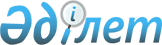 О внесении изменений в постановление Правительства Республики Казахстан от 24 апреля 2008 года № 387 "О некоторых вопросах Министерства финансов
Республики Казахстан"Постановление Правительства Республики Казахстан от 13 марта 2013 года № 230

      Правительство Республики Казахстан ПОСТАНОВЛЯЕТ:



      1. Внести в постановление Правительства Республики Казахстан от 24 апреля 2008 года № 387 «О некоторых вопросах Министерства финансов Республики Казахстан» (САПП Республики Казахстан, 2008 г., № 22, ст. 205) следующие изменения:



      подпункт 2) пункта 1 и пункт 5-1 исключить;



      Положение о Министерстве финансов Республики Казахстан, утвержденное указанным постановлением, изложить в новой редакции согласно приложению к настоящему постановлению.



      2. Настоящее постановление вводится в действие со дня подписания и подлежит официальному опубликованию.      Премьер-Министр

      Республики Казахстан                       С. Ахметов

Приложение       

к постановлению Правительства 

Республики Казахстан    

от 13 марта 2013 года № 230 Утверждено       

постановлением Правительства

Республики Казахстан  

от 24 апреля 2008 года № 387 ПОЛОЖЕНИЕ

о Министерстве финансов Республики Казахстан 1. Общие положения       1. Министерство финансов Республики Казахстан является центральным исполнительным органом Республики Казахстан, осуществляющим руководство, а также в пределах, предусмотренных законодательством, межотраслевую координацию в сфере деятельности, отнесенной к его компетенции.

      2. Министерство финансов Республики Казахстан имеет ведомства:

      1) Комитет казначейства Министерства финансов Республики Казахстан;

      2) Комитет таможенного контроля Министерства финансов Республики Казахстан;

      3) Налоговый комитет Министерства финансов Республики Казахстан;

      4) Комитет финансового контроля Министерства финансов Республики Казахстан;

      5) Комитет по работе с несостоятельными должниками Министерства финансов Республики Казахстан;

      6) Комитет государственного имущества и приватизации Министерства финансов Республики Казахстан;

      7) Комитет по финансовому мониторингу Министерства финансов Республики Казахстан.

      3. Министерство финансов Республики Казахстан осуществляет свою деятельность в соответствии с Конституцией и законами Республики Казахстан, актами Президента и Правительства Республики Казахстан, иными нормативными правовыми актами, а также настоящим Положением о Министерстве финансов Республики Казахстан (далее – Положение).

      4. Министерство финансов Республики Казахстан является юридическим лицом в организационно-правовой форме государственного учреждения, имеет печати и штампы со своим наименованием на государственном языке, бланки установленного образца, а также в соответствии с законодательством Республики Казахстан счета в органах казначейства Министерства финансов Республики Казахстан и, в случаях, предусмотренных Бюджетным кодексом Республики Казахстан (далее – Бюджетный кодекс), международными договорами, ратифицированными Республикой Казахстан, иные счета.

      5. Министерство финансов Республики Казахстан вступает в гражданско-правовые отношения от собственного имени.

      6. Министерство финансов Республики Казахстан имеет право выступать стороной гражданско-правовых отношений от имени государства, если оно уполномочено на это в соответствии с законодательством.

      7. Министерство финансов Республики Казахстан по вопросам своей компетенции в установленном законодательством порядке принимает решения, оформляемые приказами Министра финансов Республики Казахстан и другими актами, предусмотренными законодательством Республики Казахстан.

      8. Структура и лимит штатной численности Министерства финансов Республики Казахстан утверждаются в соответствии с действующим законодательством.

      9. Местонахождение Министерства финансов Республики Казахстан: 010000, город Астана, проспект Победы, 11.

      10. Полное наименование Министерства финансов Республики Казахстан – государственное учреждение «Министерство финансов Республики Казахстан».

      11. Настоящее Положение является учредительным документом Министерства финансов Республики Казахстан.

      12. Финансирование деятельности Министерства финансов Республики Казахстан осуществляется из республиканского бюджета.

      13. Министерству финансов Республики Казахстан запрещается вступать в договорные отношения с субъектами предпринимательства на предмет выполнения обязанностей, являющихся функциями Министерства финансов Республики Казахстан.

      Если Министерству финансов Республики Казахстан законодательными актами предоставлено право осуществлять приносящую доходы деятельность, то доходы, полученные от такой деятельности, направляются в доход республиканского бюджета. 2. Миссия, основные задачи, функции, права и обязанности

Министерства финансов Республики Казахстан      14. Миссия Министерства финансов Республики Казахстан:

      руководство и межотраслевая координация в области исполнения бюджета, ведения бухгалтерского учета и финансовой отчетности, бюджетного учета и бюджетной отчетности по исполнению республиканского бюджета и, в пределах своей компетенции, местных бюджетов, Национального фонда Республики Казахстан, а также в области государственных закупок, сфере управления республиканским имуществом, а также государственное регулирование в области банкротства (за исключением банков, страховых (перестраховочных) организаций и накопительных пенсионных фондов), противодействия легализации (отмыванию) доходов, полученных незаконным путем, и финансированию терроризма, а также участие в формировании и реализации налоговой политики и политики в области таможенного дела.

      15. Задачи:

      1) выработка предложений по исполнению, ведению бухгалтерского учета, бюджетного учета и бюджетной отчетности, статистики государственных финансов;

      2) обеспечение полноты и своевременности поступления налогов и других обязательных платежей в бюджет, исчисления, удержания и перечисления обязательных пенсионных взносов в накопительные пенсионные фонды, исчисления и уплаты социальных отчислений в Государственный фонд социального страхования;

      3) обеспечение в пределах своей компетенции экономической безопасности;

      4) обеспечение соблюдения налогового законодательства Республики Казахстан;

      5) государственное регулирование производства и оборота этилового спирта и алкогольной продукции, табачных изделий, а также оборота отдельных видов нефтепродуктов и биотоплива;

      6) государственное регулирование в сфере таможенного дела, государственного и гарантированного государством заимствования, бюджетного кредитования, управления республиканским имуществом, управления правительственным и гарантированным государством долгом и долгом перед государством, государственных закупок, осуществления внутреннего финансового контроля, осуществления контроля за проведением процедур банкротства (за исключением банков, страховых (перестраховочных) организаций и накопительных пенсионных фондов);

      7) регулирование деятельности в сфере бухгалтерского учета и финансовой отчетности организаций и государственных учреждений, в области аудиторской деятельности и осуществление контроля за деятельностью аудиторских и профессиональных организаций;

      8) обеспечение формирования и реализации государственной политики в области бухгалтерского учета и финансовой отчетности организаций и государственных учреждений, аудиторской деятельности;

      9) осуществление государственного мониторинга собственности в отраслях экономики, имеющих стратегическое значение, в соответствии с Законом Республики Казахстан «О государственном мониторинге собственности в отраслях экономики, имеющих стратегическое значение»;

      10) представление интересов Республики Казахстан в международных организациях по вопросам противодействия легализации (отмыванию) доходов, полученных незаконным путем, и финансированию терроризма.

      16. Функции:

      функции центрального аппарата:

      1) формирование и реализация государственной политики в области исполнения бюджета, бухгалтерского и бюджетного учета, финансовой и бюджетной отчетности, аудиторской деятельности, накопления финансовых активов государства, а также иного имущества, за исключением нематериальных активов, сосредоточиваемых в Национальном фонде Республики Казахстан, в сфере управления республиканским имуществом, управления правительственным и гарантированным государством долгом и долгом перед государством, государственных закупок, а также государственное регулирование в области банкротства (за исключением банков, страховых (перестраховочных) организаций и накопительных пенсионных фондов);

      2) обеспечение национальной безопасности при обеспечении соблюдения бюджетного законодательства и осуществлении межведомственной координации деятельности по обеспечению финансовой безопасности;

      3) участие в прогнозировании поступлений в государственный и республиканский бюджет, Национальный фонд по категориям, классам и подклассам Единой бюджетной классификации с учетом прогноза социально-экономического развития;

      4) международное сотрудничество по вопросам, входящим в компетенцию Министерства финансов Республики Казахстан;

      5) разработка стратегических программных документов в сфере государственных закупок и области международного сотрудничества;

      6) межотраслевая координация и методологическое руководство в области государственных закупок, исполнения республиканского и местных бюджетов, бухгалтерского и бюджетного учета, внутреннего государственного финансового контроля, финансовой и бюджетной отчетности;

      7) разработка и принятие в пределах компетенции Министерства финансов Республики Казахстан нормативных правовых актов;

      8) организация исполнения республиканского бюджета и координация деятельности администраторов республиканских бюджетных программ по исполнению республиканского бюджета;

      9) составление отчета о поступлениях и использовании Национального фонда Республики Казахстан;

      10) составление годового отчета о формировании и использовании Национального фонда Республики Казахстан;

      11) подготовка аналитической информации об исполнении бюджета;

      12) организация проведения ежегодного аудита Национального фонда Республики Казахстан;

      13) подготовка заключений к проектам постановлений Правительства Республики Казахстан о выделении средств из резерва Правительства Республики Казахстан;

      14) разработка совместно со Счетным комитетом по контролю за исполнением республиканского бюджета стандартов государственного финансового контроля;

      15) предоставление, обслуживание бюджетных кредитов за счет средств республиканского бюджета, обеспечение их мониторинга и возврата;

      16) определение объемов, форм и условий заимствования Правительством Республики Казахстан объемов погашения и обслуживания правительственного долга, утверждаемых в республиканском бюджете на соответствующий финансовый год;

      17) составление и представление годового отчета об исполнении республиканского бюджета за отчетный финансовый год в Правительство Республики Казахстан, центральный уполномоченный орган по государственному планированию и органы государственного финансового контроля, обеспечение координации работы администраторов бюджетных программ при рассмотрении годового отчета об исполнении республиканского бюджета за отчетный финансовый год в Парламенте Республики Казахстан;

      18) составление и ежемесячное представление отчетов об исполнении государственного, консолидированного, республиканского и местных бюджетов в Правительство Республики Казахстан, центральный уполномоченный орган по государственному планированию и уполномоченный орган по внутреннему контролю, отчета об исполнении республиканского бюджета - в Счетный комитет по контролю за исполнением республиканского бюджета;

      19) составление отчетов об исполнении планов поступлений и расходов денег от реализации товаров (работ, услуг), поступлении и расходовании денег от спонсорской и благотворительной помощи по государственному и местным бюджетам;

      20) составление отчетов о кредиторской и дебиторской задолженностях государственного и местных бюджетов;

      21) предоставление поручительств государства по решению Правительства Республики Казахстан посредством заключения в письменной форме договора поручительства государства;

      22) предоставление по поручению Правительства Республики Казахстан государственных гарантий;

      23) обеспечение выполнения обязательств по государственным гарантиям негосударственных займов;

      24) выпуск специальных государственных ценных бумаг для физических лиц на внутреннем рынке, государственных ценных бумаг на внешнем рынке капитала, а также государственных исламских ценных бумаг;

      25) осуществление бюджетного мониторинга;

      26) мониторинг получения, использования, погашения и обслуживания государственных займов и государственного долга, гарантированного государством долга и долга по поручительствам государства, а также требований государства, возникших в связи с исполнением государством обязательств по его гарантиям и поручительствам;

      27) мониторинг государственного и гарантированного государством долга, долга по поручительствам государства и управление им;

      28) определение потребности в кадрах в финансовой сфере;

      29) разработка и представление в Правительство Республики Казахстан предложений по предупреждению и устранению негативных процессов в сфере экономики;

      30) разработка порядка представления финансовой отчетности в депозитарий;

      31) разработка и утверждение учетной политики;

      32) разработка и утверждение плана счетов бухгалтерского учета государственных учреждений;

      33) разработка и утверждение порядка ведения бухгалтерского учета в государственных учреждениях;

      34) разработка и утверждение порядка проведения инвентаризации в государственных учреждениях;

      35) разработка и утверждение альбома форм бухгалтерской документации для государственных учреждений;

      36) разработка и утверждение формы и порядка составления и представления финансовой отчетности;

      37) разработка и утверждение порядка составления консолидированной финансовой отчетности для администраторов бюджетных программ;

      38) согласование перечня объектов, предлагаемых в концессию, на среднесрочный период, утверждаемый Правительством Республики Казахстан;

      39) разработка лимита концессионных обязательств местных исполнительных органов;

      40) согласование конкурсной документации в отношении объектов, относящихся к республиканской собственности;

      41) определение порядка передачи во владение и пользование концессионеру объектов концессии, находящихся в государственной собственности;

      42) разработка и утверждение нормативных правовых актов в сфере управления государственным имуществом в пределах компетенции Министерства финансов Республики Казахстан;

      43) разработка мер, направленных на повышение экономической эффективности предприятий, в случае необходимости совместно с центральными исполнительными органами и лицами, в собственности либо управлении которых находятся объекты мониторинга;

      44) осуществление формирования и ведение реестров в сфере государственных закупок;

      45) определение порядка сбора, обобщения и анализа отчетности с учетом информации об объемах местного содержания при закупках товаров, работ, услуг;

      46) участие в разработке, внедрении и эксплуатации государственных информационных систем в сфере государственных закупок;

      47) определение порядка хранения информации, размещенной на веб-портале государственных закупок;

      48) определение порядка оказания электронных услуг субъектам системы государственных закупок и другим заинтересованным лицам;

      49) разработка правил ведения реестра государственного имущества;

      50) обеспечение полноты взимания и своевременности перечисления в бюджет таможенных платежей и налогов;

      51) разработка и утверждение классификатора нарушений, выявляемых на объектах государственного финансового контроля, по согласованию со Счетным комитетом по контролю за исполнением республиканского бюджета;

      52) взаимодействие с поверенными (агентами) по гарантированным государством займам по вопросам обслуживания и возврата гарантированных государством займов, а также своевременного исполнения обязательств по выданным государственным гарантиям;

      53) разработка проектов постановлений Правительства Республики Казахстан по утверждению перечня заемщиков по гарантированным государством займам, погашение и обслуживание которых предусмотрены в республиканском бюджете на соответствующий финансовый год;

      54) обеспечение соблюдения бюджетного законодательства в части использования бюджетного кредита по целевому назначению и наличия обеспечения исполнения обязательств по нему в порядке, установленном Правительством Республики Казахстан;

      55) разработка и утверждение типовых квалификационных требований для работников служб внутреннего контроля;

      56) участие в выработке предложений по основным направлениям налоговой и бюджетной политики, а также политики в области таможенного дела;

      57) участие в реализации налоговой и бюджетной политики, а также политики в области таможенного дела;

      58) анализ поступлений в разрезе специфик в республиканский бюджет и Национальный фонд Республики Казахстан и осуществление текущего прогнозирования по спецификам и в территориальном разрезе;

      59) согласование проектов стратегических планов или проектов изменений и дополнений в стратегические планы уполномоченных органов по исполнению бюджета областных бюджетов, бюджетов города республиканского значения, столицы;

      60) подготовка совместно с Национальным Банком Республики Казахстан, центральным уполномоченным органом по государственному планированию ежегодной оценки состояния и прогноза на предстоящий плановый период государственного и гарантированного государством заимствования и долга, долга по поручительствам государства;

      61) разработка и утверждение методики оценки управления бюджетными средствами и ее методологическое сопровождение, а также оценки эффективности деятельности государственных органов по управлению бюджетными средствами;

      62) утверждение совместно с отраслевыми органами критериев отнесения предприятий к системообразующим;

      63) участие в разработке и реализации программ, утверждаемых Президентом, Правительством Республики Казахстан;

      64) обеспечение участия представителей Министерства финансов Республики Казахстан в органах управления автономных организаций образования, национального холдинга в области здравоохранения;

      65) участие в реализации гендерной политики;

      66) определение порядка составления и представления бюджетной отчетности;

      67) разработка и утверждение классификатора перечня товаров (работ, услуг) государственных учреждений, содержащихся за счет республиканского или местного бюджетов, деньги от реализации которых остаются в их распоряжении;

      68) разработка и утверждение перечня специфик экономической классификации расходов, в том числе видов расходов, по которым регистрация заключенных гражданско-правовых сделок является обязательной;

      69) составление годового отчета о формировании и использовании Национального фонда Республики Казахстан и разработка проекта правового акта по его утверждению;

      70) определение порядка ведения бухгалтерского учета;

      71) взаимодействие по вопросам бухгалтерского учета и финансовой отчетности, аудиторской деятельности с иными государственными органами и профессиональными организациями;

      72) разработка и утверждение формы обязательной ведомственной отчетности, проверочных листов, критериев оценки степени риска, полугодовых планов проверок в соответствии с Законом Республики Казахстан «О государственном контроле и надзоре в Республике Казахстан»;

      73) установление порядка назначения реабилитационного и конкурсного управляющих, администратора внешнего наблюдения;

      функции ведомств:

      1) составление, утверждение и ведение сводного плана финансирования по обязательствам, сводного плана поступлений и финансирования по платежам по республиканскому бюджету;

      2) внесение изменений и дополнений в сводный план поступлений и финансирования по платежам, сводный план финансирования по обязательствам, включая годовые суммы;

      3) составление данных об исполнении республиканского и местных бюджетов;

      4) составление отчетов об исполнении планов поступлений и расходов денег от реализации товаров (работ, услуг), поступлении и расходовании денег от спонсорской и благотворительной помощи по республиканскому бюджету;

      5) составление отчетов о кредиторской и дебиторской задолженностях республиканского бюджета;

      6) составление отчета о поступлениях и использовании Национального фонда Республики Казахстан;

      7) выпуск государственных эмиссионных ценных бумаг Правительства Республики Казахстан в виде государственных казначейских обязательств на внутреннем рынке капитала, за исключением специальных государственных ценных бумаг для физических лиц;

      8) осуществление бюджетного мониторинга в части регулярного и систематического доведения до администраторов республиканских бюджетных программ отчетных данных по исполнению республиканского бюджета и сбор информации от администраторов республиканских бюджетных программ с целью выявления причин несвоевременного принятия обязательств, несвоевременного проведения платежей по республиканским бюджетным программам (без учета внешних займов и кредитования);

      9) открытие, ведение и закрытие контрольных счетов наличности и счетов в иностранной валюте государственных учреждений;

      10) открытие, ведение и закрытие контрольных счетов наличности субъектов квазигосударственного сектора;

      11) определение порядка ведения бюджетного учета;

      12) регистрация гражданско-правовых сделок государственных учреждений;

      13) ведение бюджетного учета и отчетности;

      14) зачисление поступлений на единый казначейский счет;

      15) обеспечение полноты и своевременности зачисления поступлений в бюджет;

      16) зачисление поступлений, направляемых в Национальный фонд Республики Казахстан, и их перевод на счета Правительства Республики Казахстан в Национальном Банке Республики Казахстан;

      17) распределение сумм поступлений между уровнями бюджетов, Национальным фондом Республики Казахстан и контрольными счетами наличности государств-членов Таможенного союза с последующим зачислением на соответствующие контрольные счета наличности;

      18) перевод денежных средств с контрольного счета наличности Таможенного союза на счета государств-членов Таможенного союза, открытые в Национальном Банке Республики Казахстан;

      19) подготовка и направление информации по суммам таможенных пошлин в уполномоченные органы государств-членов Таможенного союза и Евразийскую экономическую комиссию;

      20) осуществление операций в иностранной валюте и ведение их учета;

      21) осуществление регистрации и учета государственных займов в порядке, установленном Правительством Республики Казахстан, и требований, связанных с исполнением государством обязательств по его гарантиям и поручительствам;

      22) осуществление процедур проведения и учета платежей по долговым обязательствам Правительства Республики Казахстан и операций по снятию средств со счетов правительственных внешних займов, связанных грантов и средств софинансирования;

      23) обеспечение учета долговых обязательств по правительственным требованиям, возникающих в результате бюджетного кредитования;

      24) исполнение платежных документов налоговых и уполномоченных органов по возврату из бюджета сумм поступлений либо их зачета в счет погашения налоговой задолженности;

      25) обслуживание исполнения инкассовых распоряжений;

      26) управление бюджетными деньгами;

      27) размещение временно свободных бюджетных денег республиканского и местных бюджетов в депозиты Национального Банка Республики Казахстан и прогнозирование объема вознаграждений (интереса) по депозитам Правительства Республики Казахстан в республиканский бюджет;

      28) осуществление платежей и переводов денег в национальной и иностранной валюте по видам валют по обязательствам государственных учреждений;

      29) осуществление проверки представляемых государственными учреждениями индивидуальных планов финансирования по обязательствам и платежам, сводных планов поступлений и финансирования, сводных планов финансирования по обязательствам, справок о внесении изменений в индивидуальные планы финансирования, сводные планы поступлений и финансирования, сводный план финансирования по обязательствам, платежных поручений, счетов к оплате, гражданско-правовых сделок на соответствие бюджетному законодательству;

      30) осуществление проверки представляемых субъектами квазигосударственного сектора платежных поручений;

      31) осуществление контроля за соответствием сводному плану финансирования индивидуальных планов финансирования государственных учреждений;

      32) осуществление контроля за правильностью зачисления денег от реализации товаров (работ, услуг) на контрольные счета наличности платных услуг государственных учреждений;

      33) осуществление контроля за проведением операций по расходам денег от реализации товаров (работ, услуг);

      34) осуществление приема и проверки квартальной и годовой бюджетной и финансовой отчетности администраторов республиканских бюджетных программ и государственных учреждений, содержащихся за счет средств республиканского бюджета;

      35) приостановление осуществляемых платежей государственных учреждений при нарушении требований Бюджетного кодекса Республики Казахстан и других нормативных правовых актов, определяющих порядок исполнения бюджета, принятие которых предусмотрено Бюджетным кодексом Республики Казахстан;

      36) участие в формировании политики в области государственного регулирования в сфере таможенного дела;

      37) обеспечение в пределах своей компетенции суверенитета, экономической и национальной безопасности Республики Казахстан;

      38) принятие решения о включении в реестры на осуществление деятельности в сфере таможенного дела и уполномоченных экономических операторов;

      39) обеспечение защиты прав интеллектуальной собственности на таможенной территории Таможенного союза в пределах своей компетенции;

      40) принятие решения о включении в таможенный реестр объектов интеллектуальной собственности;

      41) осуществление таможенного администрирования в соответствии с таможенным законодательством Республики Казахстан;

      42) ведение таможенной статистики внешней торговли и специальной таможенной статистики Республики Казахстан;

      43) представление информации государственным органам, если такая информация необходима указанным органам для решения задач, возложенных на них законодательством Республики Казахстан, в порядке и с соблюдением требований законодательства Республики Казахстан по защите государственной, коммерческой, банковской, налоговой или иной охраняемой законом тайны (секретов) и другой конфиденциальной информации, а также международных договоров Республики Казахстан;

      44) обеспечение на постоянной основе своевременного информирования участников внешнеэкономической и иной деятельности в сфере таможенного дела, в том числе об изменениях и дополнениях в таможенном законодательстве Республики Казахстан, в порядке, установленном Кодексом Республики Казахстан «О таможенном деле в Республике Казахстан»;

      45) разработка, создание и эксплуатация информационных систем, систем связи и систем передачи данных, технических средств таможенного контроля, а также средств защиты в соответствии с законодательством Республики Казахстан;

      46) осуществление и совершенствование таможенного декларирования, таможенного контроля, а также создание условий, способствующих упрощению проведения таможенных операций в отношении товаров и транспортных средств, перемещаемых через таможенную границу Таможенного союза;

      47) осуществление таможенного контроля за соблюдением условий таможенных процедур, при помещении под которые товары не приобретают статус товаров Таможенного союза;

      48) рассмотрение жалоб на решения, действия (бездействие) нижестоящего таможенного органа и должностных лиц таможенного органа;

      49) задержание и доставка в служебные помещения таможенных или иных органов Республики Казахстан лиц, совершивших правонарушение, преступление или подозреваемых в совершении правонарушения, преступления в сфере таможенного дела в соответствии с законодательными актами Республики Казахстан;

      50) взыскание сумм таможенных платежей и налогов, в том числе не уплаченных в установленные сроки в бюджет, а также пени по ним в порядке, установленном Кодексом Республики Казахстан «О таможенном деле в Республике Казахстан»;

      51) обеспечение в пределах своей компетенции охраны таможенной границы Таможенного союза и контроля за соблюдением таможенного законодательства и иного законодательства Республики Казахстан;

      52) осуществление контроля таможенной стоимости товаров;

      53) принятие предварительного решения о стране происхождения товаров;

      54) осуществление проверки правильности классификации товаров в соответствии с Единой товарной номенклатурой внешнеэкономической деятельности Таможенного союза;

      55) рассмотрение документов, определенных таможенным законодательством Таможенного союза и Республики Казахстан, на основании которых предоставляется освобождение от таможенных платежей и налогов;

      56) осуществление контроля за правильностью исчисления и своевременностью уплаты в бюджет таможенных платежей и налогов в пределах своей компетенции;

      57) проведение радиационного контроля в пунктах пропуска через таможенную границу Таможенного союза;

      58) осуществление дознания по делам о преступлениях в сфере таможенного дела в порядке, предусмотренном уголовно-процессуальным законодательством Республики Казахстан;

      59) проведение работы по предупреждению, пресечению и выявлению правонарушений в сфере таможенного дела в пределах своей компетенции;

      60) осуществление оперативно-розыскной деятельности в соответствии с законодательством Республики Казахстан об оперативно-розыскной деятельности;

      61) осуществление таможенного контроля после выпуска товаров;

      62) обеспечение безопасности деятельности таможенных органов, защита должностных лиц таможенных органов и членов их семей от противоправных действий в соответствии с законодательством Республики Казахстан;

      63) осуществление во взаимодействии с органами национальной безопасности и другими соответствующими государственными органами мер по обеспечению защиты Государственной границы Республики Казахстан;

      64) осуществление сбора и анализа информации о совершении правонарушений в сфере таможенного дела;

      65) оказание государственных услуг в соответствии со стандартами оказания государственных услуг;

      66) осуществление деятельности по оценке и управлению рисками;

      67) осуществление консультирования заинтересованных лиц по вопросам, касающимся таможенного законодательства Республики Казахстан, и иным вопросам, входящим в компетенцию таможенных органов;

      68) обеспечение своевременного рассмотрения и представления ответов или совершения иных действий, вытекающих из поступающих запросов и предложений в сфере таможенного дела;

      69) выдача разрешений на реэкспорт казахстанских товаров, в отношении которых применяются меры таможенно-тарифного и нетарифного регулирования внешнеторговой деятельности с территории государств-участников Содружества Независимых Государств;

      70) осуществление сбора информации по ввозу в Республику Казахстан или вывозу из Республики Казахстан культурных ценностей, наличной валюты, документарных ценных бумаг на предъявителя, векселей, чеков, подлежащих финансовому мониторингу, за исключением ввоза или вывоза, осуществляемых с территории, которая является составной частью таможенной территории Таможенного союза, на территорию, которая является составной частью таможенной территории Таможенного союза, в соответствии с законодательством Республики Казахстан;

      71) осуществление разъяснения и дача комментариев по возникновению, исполнению и прекращению налогового обязательства в пределах своей компетенции;

      72) осуществление налогового контроля:

      регистрация налогоплательщиков в налоговых органах;

      прием налоговых форм;

      камеральный контроль;

      учет исполнения налогового обязательства, обязанности по исчислению, удержанию и перечислению обязательных пенсионных взносов, исчислению и уплате социальных отчислений;

      налоговое обследование;

      мониторинг крупных налогоплательщиков;

      налоговые проверки;

      контроль за соблюдением порядка применения контрольно-кассовых машин;

      контроль за подакцизными товарами;

      контроль при трансфертном ценообразовании;

      контроль за соблюдением порядка учета, хранения, оценки, дальнейшего использования и реализации имущества, обращенного (подлежащего обращению) в собственность государства;

      контроль за деятельностью уполномоченных государственных и местных исполнительных органов в части исполнения задач по осуществлению функций, направленных на исполнение налогового законодательства Республики Казахстан;

      73) использование системы управления рисками;

      74) определение объектов налогообложения и (или) объектов, связанных с налогообложением, на основе косвенных методов (активов, обязательств, оборота, затрат, расходов), в случае нарушения порядка ведения учета;

      75) осуществление внеплановых проверок в порядке, предусмотренном законодательством Республики Казахстан;

      76) формирование государственной базы данных налогоплательщиков;

      77) ведение государственного реестра контрольно-кассовых машин путем включения (исключения) моделей контрольно-кассовых машин в (из) государственный (государственного) реестр (реестра);

      78) осуществление модернизации и ре-инжиниринга бизнес-процессов налогового администрирования;

      79) организация и осуществление работы по принудительному взысканию налоговой задолженности;

      80) рассмотрение вопросов по изменению сроков исполнения налогового обязательства по уплате налогов в соответствии с законодательством Республики Казахстан;

      81) принятие решения об отказе в продлении срока представления отчетности по мониторингу или продлении срока представления отчетности по мониторингу;

      82) применение положений международных договоров в порядке, установленном Налоговым кодексом и соответствующим международным договором;

      83) исполнение международных обязательств Республики Казахстан по вопросам борьбы с налоговыми правонарушениями;

      84) рассмотрение заявления участника сделки на заключение соглашения по применению трансфертного ценообразования;

      85) предъявление в суды исков в соответствии с законодательством Республики Казахстан, в том числе о ликвидации юридического лица по основаниям, предусмотренным подпунктами 1), 2) пункта 2 статьи 49 Гражданского кодекса Республики Казахстан;

      86) осуществление зачета и/или возврата налоговых и неналоговых поступлений в пределах компетенции, установленной нормативными правовыми актами;

      87) оказание электронных услуг с применением информационных систем в соответствии с законодательством Республики Казахстан об информатизации;

      88) рассмотрение жалоб налогоплательщиков (налогового агента, оператора) на уведомление о результатах налоговой проверки и (или) решение вышестоящего органа налоговой службы, вынесенное по результатам рассмотрения жалобы на уведомление, а также действия (бездействие) должностных лиц органов налоговой службы в порядке и сроки, установленные налоговым законодательством;

      89) взаимодействие с центральными и местными государственными органами по осуществлению контроля за исполнением налогового законодательства;

      90) реализация государственной политики в области государственного регулирования производства и оборота этилового спирта, алкогольной продукции и табачных изделий, государственного регулирования производства и оборота отдельных видов нефтепродуктов и биотоплива, реализации налоговой политики Республики Казахстан;

      91) осуществление контроля за соблюдением законодательства Республики Казахстан о лицензировании при осуществлении деятельности в сфере производства и оборота этилового спирта и алкогольной продукции, табачных изделий;

      92) лицензирование деятельности по производству и обороту этилового спирта и алкогольной продукции, производству табачных изделий;

      93) осуществление контроля за соблюдением минимальных цен при реализации алкогольной продукции и табачных изделий;

      94) отнесение алкогольной продукции к тому или иному виду в соответствии с законодательством Республики Казахстан о государственном регулировании производства и оборота этилового спирта и алкогольной продукции;

      95) ведение контроля, учета и анализа балансов объемов производства и оборота табачных изделий;

      96) осуществление контроля за производством и оборотом этилового спирта и алкогольной продукции;

      97) осуществление контроля над оборотом нефтепродуктов и биотоплива;

      98) взаимодействие с центральными государственными и местными государственными органами по осуществлению контроля над производством и оборотом этилового спирта, алкогольной продукции, табачных изделий, а также оборотом отдельных видов нефтепродуктов и биотоплива;

      99) осуществление контроля на соответствие использования средств республиканского и местных бюджетов законодательству Республики Казахстан;

      100) осуществление контроля за достоверностью и правильностью ведения объектами контроля учета и отчетности;

      101) осуществление контроля эффективности по направлениям своей деятельности;

      102) осуществление в установленном законодательством Республики Казахстан порядке контроля за использованием субъектами квазигосударственного сектора бюджетных средств на соответствие финансово-экономическому обоснованию;

      103) осуществление контроля в пределах компетенции за соблюдением стандартов государственного финансового контроля;

      104) осуществление в пределах своей компетенции контроля за деятельностью объектов контроля по вопросам, касающимся полноты и своевременности внесения неналоговых поступлений в республиканский и местные бюджеты;

      105) осуществление контроля за формированием и использованием государственными учреждениями денег от реализации товаров (работ, услуг), остающихся в их распоряжении;

      106) осуществление контроля за исполнением представлений, направляемых объектам контроля, и решений, принятых по итогам результатов контроля;

      107) осуществление контроля соблюдения законодательства Республики Казахстан о государственных закупках;

      108) осуществление контроля за соблюдением условий и процедур предоставления бюджетных кредитов, софинансирование концессионных проектов, государственных гарантий и поручительств государства, связанных грантов и активов государства;

      109) направление объектам контроля обязательных для исполнения представлений по устранению выявленных нарушений;

      110) осуществление запроса и получение в установленный им срок от объектов контроля необходимых документов, справок, устных и письменных объяснений по вопросам, связанным с проведением контроля;

      111) ознакомление с документацией объектов контроля, относящейся к вопросам контрольного мероприятия, с учетом соблюдения режима секретности, служебной, коммерческой или иной охраняемой законом тайны;

      112) представление в Правительство Республики Казахстан отчетов о результатах контрольных мероприятий, в том числе проведенных службами внутреннего контроля центральных и местных исполнительных органов;

      113) принятие мер по выявлению, пресечению и недопущению нарушений при использовании средств республиканского и местных бюджетов в соответствии с законодательством Республики Казахстан;

      114) передача материалов контроля в правоохранительные органы или органы, уполномоченные рассматривать дела об административных правонарушениях, в случаях выявления признаков преступлений или административных правонарушений в действиях должностных лиц объекта контроля;

      115) осуществление обмена информацией с органами государственного финансового контроля о планируемых и проведенных контрольных мероприятиях в согласованные сроки;

      116) осуществление методической помощи службам внутреннего контроля, координация их деятельности, организация подготовки и повышения квалификации работников служб внутреннего контроля, участие в разработке типовых квалификационных требований для работников служб внутреннего контроля;

      117) рассмотрение отчетов государственных органов, имеющих службу внутреннего контроля, о выполнении планов и результатах проведения внутреннего контроля;

      118) направление исков в суд в целях обеспечения возмещения в бюджет выявленных сумм нарушений по результатам контроля, а также признании недействительными вступивших в силу договоров о государственных закупках, заключенных с нарушением законодательства Республики Казахстан о государственных закупках;

      119) осуществление государственного контроля в пределах компетенции, области аудиторской деятельности и деятельности профессиональных аудиторских организаций;

      120) осуществление государственного контроля за выполнением аудиторскими организациями требований Закона Республики Казахстан «Об обязательном страховании гражданско-правовой ответственности аудиторских организаций» в части, касающейся обязательности заключения ими договора обязательного страхования ответственности аудиторских организаций, и принятие мер к аудиторским организациям, нарушившим данное требование;

      121) осуществление государственного контроля в пределах компетенции, области бухгалтерского учета и финансовой отчетности;

      122) лицензирование аудиторской деятельности;

      123) проведение аккредитации профессиональных организаций бухгалтеров и профессиональных аудиторских организаций, организаций по профессиональной сертификации бухгалтеров;

      124) вынесение предупреждения профессиональным организациям бухгалтеров, организациям по профессиональной сертификации бухгалтеров в случае фактов несоблюдения правил аккредитации;

      125) ведение реестра аудиторов, реестра аккредитованных профессиональных организаций аудиторов, реестра аудиторских организаций;

      126) принятие решения о лишении свидетельства об аккредитации профессиональных организаций бухгалтеров, профессиональных аудиторских организаций, организаций по профессиональной сертификации бухгалтеров;

      127) обеспечение публикации в периодических печатных изданиях, распространяемых на всей территории Республики Казахстан, получивших в установленном порядке право официального опубликования нормативных правовых актов, на государственном и русском языках перечня профессиональных организаций бухгалтеров и организаций по профессиональной сертификации бухгалтеров, сведений о выдаче, лишении, приостановлении и прекращении действия лицензии на осуществление аудиторской деятельности;

      128) осуществление проверки в пределах компетенции за деятельностью аккредитованных профессиональных организаций бухгалтеров и аккредитованных организаций по профессиональной сертификации бухгалтеров в соответствии с Законом Республики Казахстан «О государственном контроле и надзоре в Республике Казахстан» и ведение перечня указанных организаций;

      129) участие в составе квалификационных комиссий по аттестации кандидатов в аудиторы;

      130) осуществление проверки в пределах компетенции за деятельностью аккредитованных профессиональных аудиторских организаций и аудиторских организаций в соответствии с Законом Республики Казахстан «О государственном контроле и надзоре в Республике Казахстан»;

      131) регистрация лиц, имеющих право осуществлять деятельность реабилитационного и (или) конкурсного управляющих, и (или) администратора внешнего наблюдения, и снятие их с регистрации;

      132) назначение и отстранение (освобождение) реабилитационного, конкурсного управляющих и администратора внешнего наблюдения;

      133) осуществление мониторинга, в том числе путем истребования у должника информации и документов, относящихся к его финансово-хозяйственной деятельности;

      134) утверждение состава комитета кредиторов при конкурсном производстве, а также процедуре внешнего наблюдения и внесение в него изменений в соответствии с требованиями, установленными Законом Республики Казахстан «О банкротстве»;

      135) утверждение реестра требований кредиторов;

      136) разработка предложений по установлению особых условий и порядка реализации конкурсной массы и дополнительных требований к покупателям объектов конкурсной массы при банкротстве организаций, для которых подобный порядок предусмотрен Законом Республики Казахстан «О банкротстве»;

      137) рассмотрение текущих отчетов реабилитационного управляющего о ходе проведения реабилитационной процедуры (истребует информацию о совершенных сделках) и конкурсного управляющего о ходе проведения конкурсного производства, а также текущих отчетов администратора внешнего наблюдения о ходе проведения процедуры внешнего наблюдения;

      138) согласование соглашения, заключаемого с администратором внешнего наблюдения, о мероприятиях по обеспечению сохранности имущества должника, выявлению и анализу его сделок и действий, совершенных до введения процедуры внешнего наблюдения, в результате которых наступила неплатежеспособность должника, проведению сверки по актам инвентаризации имущества и иных мероприятиях, установленных Законом Республики Казахстан «О банкротстве»;

      139) согласование заключительных отчетов конкурсного управляющего и администратора внешнего наблюдения;

      140) согласование реализации конкурсной массы по раздельным лотам в случае, предусмотренном статьей 103-5 Закона Республики Казахстан «О банкротстве»;

      141) направление заявления конкурсному и (или) реабилитационному управляющим об обязательном предъявлении требования о признании сделок, совершенных должником до признания его банкротом, недействительными и возврате имущества, если сделка, совершенная должником с отдельным кредитором или иным лицом после возбуждения дела о банкротстве, влечет предпочтительное удовлетворение требований одних кредиторов перед другими;

      142) утверждение соглашения участника санации с реабилитационным управляющим об ответственности участника санации, не принявшего на себя обязательство обеспечить удовлетворение требований кредиторов несостоятельного должника;

      143) согласование признания отсутствующего должника банкротом без возбуждения конкурсного производства в случае отсутствия имущества отсутствующего должника либо, если его стоимость не достаточна для покрытия административных расходов, связанных с проведением конкурсного производства;

      144) организация составления реестра требований кредиторов и заключительного отчета согласно требованиям Закона Республики Казахстан «О банкротстве» в случае, если ликвидация юридического лица производится при отсутствии должностных и уполномоченных представлять его лиц без возбуждения конкурсного производства;

      145) организация реализации имущества отсутствующего должника;

      146) осуществление контроля в процедурах банкротства несостоятельного должника за деятельностью реабилитационного и конкурсного управляющих, а также администратора внешнего наблюдения при процедуре внешнего наблюдения;

      147) осуществление контроля за соблюдением порядка проведения торгов по продаже имущества (активов) должника;

      148) выявление признаков ложного и преднамеренного банкротства;

      149) принятие мер по выявлению сделок, совершенных при обстоятельствах, указанных в статье 6 Закона Республики Казахстан «О банкротстве»;

      150) установление форм заявлений на регистрацию, снятие с регистрации, внесение изменений в данные зарегистрированного лица, а также формы подтверждения и отказа в регистрации в соответствии с Законом Республики Казахстан «О банкротстве»;

      151) осуществление государственного контроля за проведением процедуры внешнего наблюдения, реабилитационной процедуры, конкурсного производства;

      152) вынесение представления администратору внешнего наблюдения (реабилитационному или конкурсному управляющему) при наличии выявленных нарушений законодательства Республики Казахстан о банкротстве с указанием срока устранения таких нарушений на основе отраженных результатов в акте проверки;

      153) продление срока конкурсного производства;

      154) утверждение плана и программы проведения государственного мониторинга собственности;

      155) осуществление координации работ по ведению государственного мониторинга собственности;

      156) согласование осуществления реорганизации и ликвидации республиканского юридического лица уполномоченному органу соответствующей отрасли;

      157) ведение реестра государственного имущества в порядке, определяемом Правительством Республики Казахстан, и представление информации пользователям реестра государственного имущества;

      158) осуществление не реже одного раза в три года контроля целевого использования государственного имущества и изъятие излишнего, неиспользуемого либо используемого не по назначению имущества в отношении республиканского имущества;

      159) принятие решения о заключении договора дарения по имуществу негосударственных юридических и физических лиц, передаваемому в республиканскую собственность, в порядке, определяемом Правительством Республики Казахстан;

      160) ведение учета имущества, права на которое приобретены государством по договору дарения, путем внесения сведений о нем в реестр государственного имущества;

      161) осуществление контроля за сохранностью и условиями эксплуатации объектов комплекса «Байконур»;

      162) согласование проектов решений, предлагаемых для принятия на общих собраниях акционеров (участников товариществ с ограниченной ответственностью) акционерных обществ (товариществ с ограниченной ответственностью) с участием государства по перечню вопросов, установленных статьей 177 Закона Республики Казахстан «О государственном имуществе»;

      163) согласование предложений по объектам, относящимся к республиканской собственности и предусмотренным в подпункте 1) пункта 2 статьи 16 Закона Республики Казахстан «О концессиях», представляемых уполномоченными государственными органами соответствующей отрасли для включения их в перечень, в течение тридцати рабочих дней с момента их представления;

      164) осуществление мониторинга за исполнением договоров концессии по объектам концессии, находящимся в республиканской собственности, в пределах своей компетенции;

      165) принятие созданных (построенных) на основе договоров концессии объектов в республиканскую собственность;

      166) согласование концессионных проектов в случае, предусмотренном бюджетным законодательством Республики Казахстан;

      167) ведение реестра заключенных договоров концессии по объектам концессии, относящимся к республиканской государственной собственности;

      168) осуществление от имени Республики Казахстан права субъекта права республиканской собственности по отношению к республиканским юридическим лицам;

      169) определение предмета и цели деятельности республиканского государственного предприятия, а также вида республиканского государственного предприятия (на праве хозяйственного ведения или казенное предприятие), осуществляющего такую деятельность, и утверждение уставов республиканских государственных предприятий, внесение в него изменений и дополнений по представлению уполномоченного органа соответствующей отрасли;

      170) установление республиканскому государственному предприятию срока содержания и обеспечения сохранности изъятого имущества до его передачи иному лицу с последующим списанием с баланса;

      171) осуществление по согласованию с уполномоченным органом соответствующей отрасли изъятия или перераспределения имущества, переданного республиканскому юридическому лицу или приобретенного им в результате собственной хозяйственной деятельности;

      172) осуществление изъятия излишнего, неиспользуемого либо используемого не по назначению имущества республиканских юридических лиц, выявленных по результатам контроля целевого использования государственного имущества, по истечении шести месяцев с момента осуществления контроля без согласования с уполномоченным органом соответствующей отрасли;

      173) перераспределение имущества ликвидированного республиканского юридического лица, оставшегося после удовлетворения требований кредиторов;

      174) согласование республиканскому государственному предприятию, осуществляющему деятельность на праве хозяйственного ведения, вопросов, предусмотренных статьей 145 Закона Республики Казахстан «О государственном имуществе»;

      175) предоставление республиканского имущества в имущественный наем (аренду), доверительное управление физическим лицам и негосударственным юридическим лицам без права последующего выкупа, с правом последующего выкупа или правом последующей передачи в собственность субъектам малого предпринимательства на безвозмездной основе;

      176) проведение анализа предоставления в имущественный наем (аренду) имущества, закрепленного за республиканскими юридическими лицами;

      177) заблаговременное извещение уполномоченного органа по управлению государственным материальным резервом о предстоящей приватизации, в случае наличия на объекте приватизации материальных ценностей государственного материального резерва, для принятия им решения о дальнейшем размещении этих материальных ценностей до приватизации объекта;

      178) осуществление подготовки и представления по требованию покупателя информации об обременениях объектов приватизации, а также сумме кредиторской и дебиторской задолженности, заключенных приватизируемым предприятием договорах, если объектом приватизации является предприятие как имущественный комплекс;

      179) осуществление приватизации республиканского имущества, в том числе принятие решения о приватизации республиканского имущества, обеспечение сохранности республиканского имущества в процессе подготовки объекта к приватизации, привлечение посредника для организации процесса приватизации, обеспечение оценки объекта приватизации, осуществление подготовки и заключения договоров купли-продажи объекта приватизации и контроля за соблюдением условий договоров купли-продажи;

      180) привлечение к работе экспертов, а также консультационные, оценочные, аудиторские и иные организации при осуществлении контроля, связанного с исполнением договора купли-продажи, в том числе прекратившего свое действие;

      181) выступление учредителем акционерных обществ и товариществ с ограниченной ответственностью, а также республиканских государственных предприятий по решению Правительства Республики Казахстан;

      182) осуществление организации и проведения мониторинга функционирования и эффективности управления республиканскими государственными предприятиями, акционерными обществами и товариществами с ограниченной ответственностью с участием Республики Казахстан;

      183) осуществление от лица Правительства Республики Казахстан права государства как акционера (участника) на участие в управлении акционерным обществом (товариществом с ограниченной ответственностью);

      184) передача прав владения и пользования государственным пакетом акций (долей участия в уставном капитале), находящимся в республиканской собственности, уполномоченному органу соответствующей отрасли по решению Правительства Республики Казахстан;

      185) осуществление контроля за своевременностью и полнотой начисления дивидендов на принадлежащие Республике Казахстан акции и их выплаты, а также за распределением чистого дохода между участниками товарищества с ограниченной ответственностью, доля участия в уставном капитале которого принадлежит Республике Казахстан;

      186) осуществление оплаты размещаемых акций акционерных обществ и внесение вклада в уставный капитал товариществ с ограниченной ответственностью путем внесения денег в соответствии с Бюджетным кодексом Республики Казахстан, а также республиканского имущества, в том числе акций, долей участия в уставном капитале по решению Правительства Республики Казахстан;

      187) осуществление анализа информации по предмету государственного мониторинга собственности с целью выявления факторов, оказывающих неблагоприятное воздействие на социально-экономическое развитие регионов и республики в целом;

      188) представление интересов государства по вопросам республиканского имущества, осуществление защиты имущественных прав, принадлежащих Республике Казахстан;

      189) осуществление государственного мониторинга собственности в отраслях экономики, имеющих стратегическое значение, в соответствии с  Законом Республики Казахстан «О государственном мониторинге собственности в отраслях экономики, имеющих стратегическое значение»;

      190) ведение электронной базы данных государственного мониторинга собственности и обеспечение доступа к ней государственных органов;

      191) осуществление запроса и получение информации по предмету государственного мониторинга собственности, необходимой для достоверного и объективного анализа;

      192) обоснование объема государственных бюджетных ассигнований для проведения работ по государственному мониторингу собственности;

      193) привлечение для участия в непосредственном обследовании объектов мониторинга, сборе и анализе информации, относящейся к предмету государственного мониторинга собственности, представителей центральных и местных исполнительных органов Республики Казахстан;

      194) осуществление запроса и получение от центральных и местных исполнительных органов Республики Казахстан, а также объектов мониторинга документов и сведений, необходимых для осуществления государственного мониторинга собственности;

      195) уведомление руководителей объекта мониторинга о проведении обследования с указанием лиц, которым поручено его провести, и перечня информации, которая должна быть представлена для ознакомления;

      196) ознакомление с результатами обследования объектов мониторинга лиц, в собственности или управлении которых находятся эти объекты;

      197) отслеживание объектов мониторинга по основным производственно-техническим, технологическим, финансово-экономическим, правовым и иным параметрам с целью анализа происходящих изменений и прогноза развития производительных сил в отраслях экономики, имеющих стратегическое значение;

      198) организация проведения систематических обследований объектов мониторинга с осуществлением сбора и анализа информации по предмету государственного мониторинга собственности;

      199) осуществление контроля за целевым и эффективным использованием республиканского имущества;

      200) назначение своего представителя в состав соответствующего совета директоров (наблюдательного совета) акционерных обществ (товариществ с ограниченной ответственностью), в которых единственным акционером (участником) является Республика Казахстан, а в иных акционерных обществах и товариществах с ограниченной ответственностью с участием Республики Казахстан представление на утверждение общего собрания акционеров или участников товарищества с ограниченной ответственностью кандидатуры в советы директоров или наблюдательные советы;

      201) осуществление выплаты возмещения за национализируемое имущество в случаях и на условиях, установленных главой 5 Закона Республики Казахстан «О государственном имуществе»;

      202) проведение конкурса в соответствии с Законом Республики Казахстан «О государственных закупках» по определению периодического печатного издания для опубликования извещения о проведении торгов по приватизации республиканского имущества;

      203) осуществление координации и организации работы по обеспечению единого учета государственного имущества в реестре государственного имущества;

      204) участие в разработке совместно с центральным уполномоченным органом по государственному планированию порядка разработки, утверждения стратегий развития и планов развития национальных управляющих холдингов, национальных холдингов, национальных компаний, акционером которых является государство, а также мониторинга и оценки их реализации;

      205) участие в разработке совместно с центральным уполномоченным органом по государственному планированию порядка разработки, утверждения планов развития контролируемых государством акционерных обществ и товариществ с ограниченной ответственностью, государственных предприятий, а также мониторинга и оценки их реализации;

      206) участие в разработке совместно с центральным уполномоченным органом по государственному планированию порядка разработки и представления отчетов по исполнению стратегий развития и планов развития национальных управляющих холдингов, национальных холдингов, национальных компаний, акционером которых является государство;

      207) участие в разработке совместно с центральным уполномоченным органом по государственному планированию порядка разработки и представления отчетов по исполнению планов развития контролируемых государством акционерных обществ, товариществ с ограниченной ответственностью и государственных предприятий;

      208) осуществление полномочий по передаче республиканского имущества в пользование;

      209) внесение не реже одного раза в три года в Правительство Республики Казахстан предложений по изменению и (или) дополнению перечня объектов отраслей экономики, имеющих стратегическое значение, в отношении которых осуществляется государственный мониторинг собственности, по рекомендациям заинтересованных центральных и местных исполнительных органов;

      210) реализация единой государственной политики в сфере противодействия легализации (отмыванию) доходов, полученных незаконным путем, и финансированию терроризма;

      211) противодействие легализации (отмыванию) доходов, полученных незаконным путем, и финансированию терроризма, координация работы государственных органов в этом направлении деятельности;

      212) создание единой информационной системы и ведение республиканской базы данных в сфере противодействия легализации (отмыванию) доходов, полученных незаконным путем, и финансированию терроризма;

      213) осуществление взаимодействия и информационного обмена с компетентными органами иностранных государств в сфере противодействия легализации (отмыванию) доходов, полученных незаконным путем, и финансированию терроризма;

      214) осуществление сбора и обработки информации об операциях с деньгами и (или) иным имуществом, подлежащих финансовому мониторингу, в соответствии с Законом Республики Казахстан «О противодействии легализации (отмыванию) доходов, полученных незаконным путем, и финансированию терроризма»;

      215) осуществление анализа полученной информации в сфере противодействия легализации (отмыванию) доходов, полученных незаконным путем, и финансированию терроризма;

      216) координация деятельности государственных органов в сфере противодействия легализации (отмыванию) доходов, полученных незаконным путем, и финансированию терроризма;

      217) направление необходимой информации по операциям с деньгами и (или) иным имуществом, подлежащим финансовому мониторингу, для разрешения материалов, находящихся в производстве по запросу суда по уголовным делам;

      218) представление в установленном законодательством Республики Казахстан порядке по запросам специальных государственных и правоохранительных органов сведений и информации об операции, подлежащей финансовому мониторингу;

      219) направление в Генеральную прокуратуру Республики Казахстан сведений и информации об операции с деньгами и (или) иным имуществом, при наличии оснований полагать, что такая операция связана с легализацией (отмыванием) доходов, полученных незаконным путем, и (или) финансированием терроризма;

      220) участие в разработке и осуществлении программ международного сотрудничества по вопросам противодействия легализации (отмыванию) доходов, полученных незаконным путем, и финансированию терроризма;

      221) организация формирования и ведения республиканской базы данных, а также обеспечение методологического единства и согласованного функционирования информационных систем в сфере противодействия легализации (отмыванию) доходов, полученных незаконным путем, и финансированию терроризма;

      222) разработка и проведение мероприятий по предупреждению нарушений законодательства Республики Казахстан о противодействии легализации (отмыванию) доходов, полученных незаконным путем, и финансированию терроризма;

      223) обобщение практики применения законодательства Республики Казахстан о противодействии легализации (отмыванию) доходов, полученных незаконным путем, и финансированию терроризма на основании информации, получаемой от государственных органов и иных организаций, а также разработка и внесение предложений по его совершенствованию;

      224) изучение международного опыта и практики противодействия легализации (отмыванию) доходов, полученных незаконным путем, и финансированию терроризма;

      225) проведение мероприятий по переподготовке и повышению квалификации кадров в сфере противодействия легализации (отмыванию) доходов, полученных незаконным путем, и финансированию терроризма;

      226) участие в установленном порядке в деятельности международных организаций в сфере противодействия легализации (отмыванию) доходов, полученных незаконным путем, и финансированию терроризма;

      227) определение перечня оффшорных зон для целей Закона Республики Казахстан «О противодействии легализации (отмыванию) доходов, полученных незаконным путем, и финансированию терроризма» по согласованию с Национальным Банком Республики Казахстан и направление соответствующим государственным органам, которые доводят его до субъектов финансового мониторинга;

      228) определение по согласованию с соответствующими государственными органами перечня документов, необходимых для надлежащей проверки клиента по видам субъектов финансового мониторинга;

      229) составление перечня организаций и лиц, связанных с финансированием терроризма и экстремизма, и направление соответствующим государственным органам, которые доводят его до субъектов финансового мониторинга;

      230) доведение решения о приостановлении подозрительной операции либо отсутствии необходимости в приостановлении подозрительной операции до субъекта финансового мониторинга, предоставившего сообщение о подозрительной операции, электронным способом или на бумажном носителе;

      231) доведение до субъекта финансового мониторинга соответствующего решения специальных государственных и правоохранительных органов в течение трех часов с момента получения;

      232) сотрудничество с компетентными органами иностранных государств в сфере предупреждения, выявления, пресечения и расследования деяний, связанных с легализацией (отмыванием) доходов, полученных незаконным путем, и финансированием терроризма, а также конфискации указанных доходов в соответствии с законами Республики Казахстан и международными договорами Республики Казахстан;

      233) передача информации о легализации (отмывании) доходов, полученных незаконным путем, и финансировании терроризма, осуществляемая по запросу компетентного органа иностранного государства;

      234) уведомление об отказе в передаче информации запрашивающему компетентному органу иностранного государства с указанием оснований для отказа;

      235) организация мероприятий по выпуску государственных ценных бумаг на внешнем рынке капитала;

      236) осуществление иных функций, предусмотренных законодательством Республики Казахстан.

      17. Права и обязанности:

      1) запрашивать, получать в установленном законодательством порядке от государственных органов, их должностных лиц и иных лиц, компетентных органов иностранного государства и передавать им необходимую информацию и материалы;

      2) давать разъяснения и комментарии по применению действующего законодательства по вопросам, входящим в компетенцию Министерства финансов Республики Казахстан;

      3) привлекать специалистов соответствующих государственных органов, консультантов и независимых экспертов из числа физических и юридических лиц Республики Казахстан и других государств для проведения экспертиз, проверок и консультаций, разработки программ обучения, методических материалов, программного и информационного обеспечения, создания информационных систем с соблюдением требований по защите государственной, служебной, коммерческой, банковской и иной охраняемой законом тайны;

      4) осуществлять повышение квалификации и переподготовки сотрудников Министерства финансов Республики Казахстан;

      5) поощрять работников, налагать дисциплинарные взыскания, привлекать работников к материальной ответственности в случаях и порядке, предусмотренных Трудовым кодексом и законодательством о государственной службе;

      6) участвовать в пределах компетенции в разработке проектов нормативных правовых актов и международных договоров Республики Казахстан;

      7) участвовать в деятельности международных организаций в сфере деятельности, отнесенной к компетенции Министерства финансов Республики Казахстан;

      8) давать обязательные для исполнения указания территориальным подразделениям ведомств;

      9) рассматривать дела об административных правонарушениях, составлять по ним протокола и налагать административные взыскания в порядке, предусмотренном законодательством Республики Казахстан об административных правонарушениях;

      10) обращаться в суд, предъявлять иски в целях защиты прав и интересов Министерства финансов Республики Казахстан в соответствии с законодательством Республики Казахстан;

      11) выносить решение о приостановлении операций с деньгами и (или) иным имуществом, в случае обнаружения признаков подозрительной операции, отвечающей одному или нескольким критериям, установленным пунктом 4 статьи 4 Закона Республики Казахстан «О противодействии легализации (отмыванию) доходов, полученных незаконным путем, и финансированию терроризма», на срок до трех календарных дней;

      12) осуществлять иные права, предусмотренные действующими законодательными актами;

      13) рассматривать обращения, заявления и жалобы физических и юридических лиц по вопросам, входящим в компетенцию Министерства финансов Республики Казахстан, в порядке, установленном законодательством Республики Казахстан;

      14) требовать от физических и юридических лиц, дочерних компаний, расположенных за пределами Республики Казахстан в случаях, определенных законодательством представление необходимых документов, отчетностей по установленным формам;

      15) взаимодействовать с другими государственными органами, международными организациями, участниками внешнеэкономической и иной деятельности в порядке, определенном законодательными актами Республики Казахстан, а также на основании совместных актов соответствующих государственных органов по согласованию с ними;

      16) представлять по запросу соответствующего уполномоченного органа сведения из собственных информационных систем в порядке, определенном законодательством Республики Казахстан;

      17) осуществлять обмен информацией с государственными органами иностранного государства, международными организациями на основании международных договоров и в случаях, установленных законодательством Республики Казахстан;

      18) осуществлять иные обязанности в соответствии с законодательством Республики Казахстан. 3. Организация деятельности Министерства финансов

Республики Казахстан       18. Руководство Министерства финансов Республики Казахстан осуществляется Министром финансов, который несет персональную ответственность за выполнение возложенных на Министерство финансов Республики Казахстан задач и осуществление им своих функций.

      19. Министр финансов назначается на должность и освобождается от должности Президентом Республики Казахстан.

      20. Министр финансов имеет заместителей, которые назначаются на должности и освобождаются от должностей в соответствии с законодательством Республики Казахстан.

      21. Полномочия Министра финансов:

      1) определяет обязанности своих заместителей;

      2) в соответствии с законодательством назначает и освобождает от должностей работников системы Министерства финансов Республики Казахстан, вопросы трудовых отношений с которыми отнесены к его компетенции;

      3) подписывает приказы Министерства финансов Республики Казахстан;

      4) представляет Министерство финансов Республики Казахстан во всех государственных органах и иных организациях;

      5) утверждает регламент работы Министерства финансов Республики Казахстан;

      6) вносит Президенту Республики Казахстан представления о присвоении должностным лицам таможенных органов специальных званий высшего начальствующего состава;

      7) несет персональную ответственность по противодействию коррупции;

      8) осуществляет иные полномочия, предусмотренные законодательством Республики Казахстан.

      Исполнение полномочий Министра финансов в период его отсутствия осуществляется лицом, его замещающим в соответствии с действующим законодательством.

      22. Министр финансов определяет полномочия своих заместителей в соответствии с действующим законодательством.

      23. Аппарат Министерства финансов Республики Казахстан возглавляется ответственным секретарем, назначаемым на должность и освобождаемым от должности в соответствии с действующим законодательством Республики Казахстан. 4. Имущество Министерства финансов Республики Казахстан      24. Министерство финансов Республики Казахстан может иметь на праве оперативного управления обособленное имущество в случаях, предусмотренных законодательством.

      Имущество Министерства финансов Республики Казахстан формируется за счет имущества, переданного ему собственником, а также имущества (включая денежные доходы), приобретенного в результате собственной деятельности и иных источников, не запрещенных законодательством Республики Казахстан.

      25. Имущество, закрепленное за Министерством финансов Республики Казахстан, относится к республиканской собственности.

      26. Министерство финансов Республики Казахстан не вправе самостоятельно отчуждать или иным способом распоряжаться закрепленным за ним имуществом и имуществом, приобретенным за счет средств, выделенных ему по плану финансирования, если иное не установлено законодательством. 5. Реорганизация и упразднение Министерства финансов

Республики Казахстан      27. Реорганизация и упразднение Министерства финансов Республики Казахстан осуществляются в соответствии с законодательством Республики Казахстан. Перечень организаций,

находящихся в ведении Министерства финансов Республики Казахстан и его ведомств      1. Акционерное общество «Компания по реабилитации и управлению активами».

      2. Акционерное общество «Центр подготовки, переподготовки и повышения квалификации специалистов органов финансовой системы».

      3. Акционерное общество «Информационно-учетный центр».

      4. Государственное учреждение «Байқоңырбаланс». Перечень территориальных органов,

находящихся в ведении Министерства финансов Республики

Казахстан и его ведомств Перечень государственных учреждений - территориальных органов

Комитета казначейства Министерства финансов

Республики Казахстан      1. Департамент казначейства по Акмолинской области Комитета казначейства Министерства финансов Республики Казахстан.

      2. Аккольское районное управление казначейства Департамента казначейства по Акмолинской области Комитета казначейства Министерства финансов Республики Казахстан.

      3. Аршалынское районное управление казначейства Департамента казначейства по Акмолинской области Комитета казначейства Министерства финансов Республики Казахстан.

      4. Астраханское районное управление казначейства Департамента казначейства по Акмолинской области Комитета казначейства Министерства финансов Республики Казахстан.

      5. Атбасарское районное управление казначейства Департамента казначейства по Акмолинской области Комитета казначейства Министерства финансов Республики Казахстан.

      6. Буландинское районное управление казначейства Департамента казначейства по Акмолинской области Комитета казначейства Министерства финансов Республики Казахстан.

      7. Зерендинское районное управление казначейства Департамента казначейства по Акмолинской области Комитета казначейства Министерства финансов Республики Казахстан.

      8. Енбекшильдерское районное управление казначейства Департамента казначейства по Акмолинской области Комитета казначейства Министерства финансов Республики Казахстан.

      9. Ерейментауское районное управление казначейства Департамента казначейства по Акмолинской области Комитета казначейства Министерства финансов Республики Казахстан.

      10. Егиндыкольское районное управление казначейства Департамента казначейства по Акмолинской области Комитета казначейства Министерства финансов Республики Казахстан.

      11. Есильское районное управление казначейства Департамента казначейства по Акмолинской области Комитета казначейства Министерства финансов Республики Казахстан.

      12. Жаксинское районное управление казначейства Департамента казначейства по Акмолинской области Комитета казначейства Министерства финансов Республики Казахстан.

      13. Жаркаинское районное управление казначейства Департамента казначейства по Акмолинской области Комитета казначейства Министерства финансов Республики Казахстан.

      14. Коргалжинское районное управление казначейства Департамента казначейства по Акмолинской области Комитета казначейства Министерства финансов Республики Казахстан.

      15. Сандыктауское районное управление казначейства Департамента казначейства по Акмолинской области Комитета казначейства Министерства финансов Республики Казахстан.

      16. Степногорское городское управление казначейства Департамента казначейства по Акмолинской области Комитета казначейства Министерства финансов Республики Казахстан.

      17. Шортандинское районное управление казначейства Департамента казначейства по Акмолинской области Комитета казначейства Министерства финансов Республики Казахстан.

      18. Бурабайское районное управление казначейства Департамента казначейства по Акмолинской области Комитета казначейства Министерства финансов Республики Казахстан.

      19. Целиноградское районное управление казначейства Департамента казначейства по Акмолинской области Комитета казначейства Министерства финансов Республики Казахстан.

      20. Департамент казначейства по Актюбинской области Комитета казначейства Министерства финансов Республики Казахстан.

      21. Алгинское районное управление казначейства Департамента казначейства по Актюбинской области Комитета казначейства Министерства финансов Республики Казахстан.

      22. Айтекебийское районное управление казначейства Департамента казначейства по Актюбинской области Комитета казначейства Министерства финансов Республики Казахстан.

      23. Байганинское районное управление казначейства Департамента казначейства по Актюбинской области Комитета казначейства Министерства финансов Республики Казахстан.

      24. Иргизское районное управление казначейства Департамента казначейства по Актюбинской области Комитета казначейства Министерства финансов Республики Казахстан.

      25. Каргалинское районное управление казначейства Департамента казначейства по Актюбинской области Комитета казначейства Министерства финансов Республики Казахстан.

      26. Мугалжарское районное управление казначейства Департамента казначейства по Актюбинской области Комитета казначейства Министерства финансов Республики Казахстан.

      27. Мартукское районное управление казначейства Департамента казначейства по Актюбинской области Комитета казначейства Министерства финансов Республики Казахстан.

      28. Темирское районное управление казначейства Департамента казначейства по Актюбинской области Комитета казначейства Министерства финансов Республики Казахстан.

      29. Уилское районное управление казначейства Департамента казначейства по Актюбинской области Комитета казначейства Министерства финансов Республики Казахстан.

      30. Хромтауское районное управление казначейства Департамента казначейства по Актюбинской области Комитета казначейства Министерства финансов Республики Казахстан.

      31. Хобдинское районное управление казначейства Департамента казначейства по Актюбинской области Комитета казначейства Министерства финансов Республики Казахстан.

      32. Шалкарское районное управление казначейства Департамента казначейства по Актюбинской области Комитета казначейства Министерства финансов Республики Казахстан.

      33. Департамент казначейства по Алматинской области Комитета казначейства Министерства финансов Республики Казахстан.

      34. Алакольское районное управление казначейства Департамента казначейства по Алматинской области Комитета казначейства Министерства финансов Республики Казахстан.

      35. Аксуское районное управление казначейства Департамента казначейства по Алматинской области Комитета казначейства Министерства финансов Республики Казахстан.

      36. Балхашское районное управление казначейства Департамента казначейства по Алматинской области Комитета казначейства Министерства финансов Республики Казахстан.

      37. Енбекшиказахское районное управление казначейства Департамента казначейства по Алматинской области Комитета казначейства Министерства финансов Республики Казахстан.

      38. Жамбылское районное управление казначейства Департамента казначейства по Алматинской области Комитета казначейства Министерства финансов Республики Казахстан.

      39. Илийское районное управление казначейства Департамента казначейства по Алматинской области Комитета казначейства Министерства финансов Республики Казахстан.

      40. Карасайское районное управление казначейства Департамента казначейства по Алматинской области Комитета казначейства Министерства финансов Республики Казахстан.

      41. Капшагайское городское управление казначейства Департамента казначейства по Алматинской области Комитета казначейства Министерства финансов Республики Казахстан.

      42. Каратальское районное управление казначейства Департамента казначейства по Алматинской области Комитета казначейства Министерства финансов Республики Казахстан.

      43. Кербулакское районное управление казначейства Департамента казначейства по Алматинской области Комитета казначейства Министерства финансов Республики Казахстан.

      44. Коксуское районное управление казначейства Департамента казначейства по Алматинской области Комитета казначейства Министерства финансов Республики Казахстан.

      45. Панфиловское районное управление казначейства Департамента казначейства по Алматинской области Комитета казначейства Министерства финансов Республики Казахстан.

      46. Райымбекское районное управление казначейства Департамента казначейства по Алматинской области Комитета казначейства Министерства финансов Республики Казахстан.

      47. Саркандское районное управление казначейства Департамента казначейства по Алматинской области Комитета казначейства Министерства финансов Республики Казахстан.

      48. Талгарское районное управление казначейства Департамента казначейства по Алматинской области Комитета казначейства Министерства финансов Республики Казахстан.

      49. Ескельдинское районное управление казначейства Департамента казначейства по Алматинской области Комитета казначейства Министерства финансов Республики Казахстан.

      50. Текелийское городское управление казначейства Департамента казначейства по Алматинской области Комитета казначейства Министерства финансов Республики Казахстан.

      51. Уйгурское районное управление казначейства Департамента казначейства по Алматинской области Комитета казначейства Министерства финансов Республики Казахстан.

      52. Департамент казначейства по Атырауской области Комитета казначейства Министерства финансов Республики Казахстан.

      53. Жылыойское районное управление казначейства Департамента казначейства по Атырауской области Комитета казначейства Министерства финансов Республики Казахстан.

      54. Индерское районное управление казначейства Департамента казначейства по Атырауской области Комитета казначейства Министерства финансов Республики Казахстан.

      55. Исатайское районное управление казначейства Департамента казначейства по Атырауской области Комитета казначейства Министерства финансов Республики Казахстан.

      56. Кзылкогинское районное управление казначейства Департамента казначейства по Атырауской области Комитета казначейства Министерства финансов Республики Казахстан.

      57. Курмангазинское районное управление казначейства Департамента казначейства по Атырауской области Комитета казначейства Министерства финансов Республики Казахстан.

      58. Макатское районное управление казначейства Департамента казначейства по Атырауской области Комитета казначейства Министерства финансов Республики Казахстан.

      59. Махамбетское районное управление казначейства Департамента казначейства по Атырауской области Комитета казначейства Министерства финансов Республики Казахстан.

      60. Департамент казначейства по Восточно-Казахстанской области Комитета казначейства Министерства финансов Республики Казахстан.

      61. Абайское районное управление казначейства Департамента казначейства по Восточно-Казахстанской области Комитета казначейства Министерства финансов Республики Казахстан.

      62. Аягузское городское управление казначейства Департамента казначейства по Восточно-Казахстанской области Комитета казначейства Министерства финансов Республики Казахстан.

      63. Бескарагайское районное управление казначейства Департамента казначейства по Восточно-Казахстанской области Комитета казначейства Министерства финансов Республики Казахстан.

      64. Бородулихинское районное управление казначейства Департамента казначейства по Восточно-Казахстанской области Комитета казначейства Министерства финансов Республики Казахстан.

      65. Глубоковское районное управление казначейства Департамента казначейства по Восточно-Казахстанской области Комитета казначейства Министерства финансов Республики Казахстан.

      66. Жарминское районное управление казначейства Департамента казначейства по Восточно-Казахстанской области Комитета казначейства Министерства финансов Республики Казахстан.

      67. Зайсанское районное управление казначейства Департамента казначейства по Восточно-Казахстанской области Комитета казначейства Министерства финансов Республики Казахстан.

      68. Зыряновское городское управление казначейства Департамента казначейства по Восточно-Казахстанской области Комитета казначейства Министерства финансов Республики Казахстан.

      69. Катон-Карагайское районное управление казначейства Департамента казначейства по Восточно-Казахстанской области Комитета казначейства Министерства финансов Республики Казахстан.

      70. Кокпектинское районное управление казначейства Департамента казначейства по Восточно-Казахстанской области Комитета казначейства Министерства финансов Республики Казахстан.

      71. Курчатовское городское управление казначейства Департамента казначейства по Восточно-Казахстанской области Комитета казначейства Министерства финансов Республики Казахстан.

      72. Курчумское районное управление казначейства Департамента казначейства по Восточно-Казахстанской области Комитета казначейства Министерства финансов Республики Казахстан.

      73. Риддерское городское управление казначейства Департамента казначейства по Восточно-Казахстанской области Комитета казначейства Министерства финансов Республики Казахстан.

      74. Управление казначейства города Семей Департамента казначейства по Восточно-Казахстанской области Комитета казначейства Министерства финансов Республики Казахстан.

      75. Тарбагатайское районное управление казначейства Департамента казначейства по Восточно-Казахстанской области Комитета казначейства Министерства финансов Республики Казахстан.

      76. Урджарское районное управление казначейства Департамента казначейства по Восточно-Казахстанской области Комитета казначейства Министерства финансов Республики Казахстан.

      77. Уланское районное управление казначейства Департамента казначейства по Восточно-Казахстанской области Комитета казначейства Министерства финансов Республики Казахстан.

      78. Шемонайхинское районное управление казначейства Департамента казначейства по Восточно-Казахстанской области Комитета казначейства Министерства финансов Республики Казахстан.

      79. Департамент казначейства по Жамбылской области Комитета казначейства Министерства финансов Республики Казахстан.

      80. Байзакское районное управление казначейства Департамента казначейства по Жамбылской области Комитета казначейства Министерства финансов Республики Казахстан.

      81. Жамбылское районное управление казначейства Департамента казначейства по Жамбылской области Комитета казначейства Министерства финансов Республики Казахстан.

      82. Жуалынское районное управление казначейства Департамента казначейства по Жамбылской области Комитета казначейства Министерства финансов Республики Казахстан.

      83. Кордайское районное управление казначейства Департамента казначейства по Жамбылской области Комитета казначейства Министерства финансов Республики Казахстан.

      84. Управление казначейства района имени Турара Рыскулова Департамента казначейства по Жамбылской области Комитета казначейства Министерства финансов Республики Казахстан.

      85. Меркенское районное управление казначейства Департамента казначейства по Жамбылской области Комитета казначейства Министерства финансов Республики Казахстан.

      86. Мойынкумское районное управление казначейства Департамента казначейства по Жамбылской области Комитета казначейства Министерства финансов Республики Казахстан.

      87. Сарысуское районное управление казначейства Департамента казначейства по Жамбылской области Комитета казначейства Министерства финансов Республики Казахстан.

      88. Таласское районное управление казначейства Департамента казначейства по Жамбылской области Комитета казначейства Министерства финансов Республики Казахстан.

      89. Шуское районное управление казначейства Департамента казначейства по Жамбылской области Комитета казначейства Министерства финансов Республики Казахстан.

      90. Департамент казначейства по Западно-Казахстанской области Комитета казначейства Министерства финансов Республики Казахстан.

      91. Акжаикское районное управление казначейства Департамента казначейства по Западно-Казахстанской области Комитета казначейства Министерства финансов Республики Казахстан.

      92. Бурлинское районное управление казначейства Департамента казначейства по Западно-Казахстанской области Комитета казначейства Министерства финансов Республики Казахстан.

      93. Жангалинское районное управление казначейства Департамента казначейства по Западно-Казахстанской области Комитета казначейства Министерства финансов Республики Казахстан.

      94. Жанибекское районное управление казначейства Департамента казначейства по Западно-Казахстанской области Комитета казначейства Министерства финансов Республики Казахстан.

      95. Зеленовское районное управление казначейства Департамента казначейства по Западно-Казахстанской области Комитета казначейства Министерства финансов Республики Казахстан.

      96. Каратобинское районное управление казначейства Департамента казначейства по Западно-Казахстанской области Комитета казначейства Министерства финансов Республики Казахстан.

      97. Казталовское районное управление казначейства Департамента казначейства по Западно-Казахстанской области Комитета казначейства Министерства финансов Республики Казахстан.

      98. Сырымское районное управление казначейства Департамента казначейства по Западно-Казахстанской области Комитета казначейства Министерства финансов Республики Казахстан.

      99. Таскалинское районное управление казначейства Департамента казначейства по Западно-Казахстанской области Комитета казначейства Министерства финансов Республики Казахстан.

      100. Теректинское районное управление казначейства Департамента казначейства по Западно-Казахстанской области Комитета казначейства Министерства финансов Республики Казахстан.

      101. Бокейординское районное управление казначейства Департамента казначейства по Западно-Казахстанской области Комитета казначейства Министерства финансов Республики Казахстан.

      102. Чингирлауское районное управление казначейства Департамента казначейства по Западно-Казахстанской области Комитета казначейства Министерства финансов Республики Казахстан.

      103. Департамент казначейства по Карагандинской области Комитета казначейства Министерства финансов Республики Казахстан.

      104. Абайское районное управление казначейства Департамента казначейства по Карагандинской области Комитета казначейства Министерства финансов Республики Казахстан.

      105. Актогайское районное управление казначейства Департамента казначейства по Карагандинской области Комитета казначейства Министерства финансов Республики Казахстан.

      106. Балхашское городское управление казначейства Департамента казначейства по Карагандинской области Комитета казначейства Министерства финансов Республики Казахстан.

      107. Бухар-Жырауское районное управление казначейства Департамента казначейства по Карагандинской области Комитета казначейства Министерства финансов Республики Казахстан.

      108. Жанааркинское районное управление казначейства Департамента казначейства по Карагандинской области Комитета казначейства Министерства финансов Республики Казахстан.

      109. Жезказганское городское управление казначейства Департамента казначейства по Карагандинской области Комитета казначейства Министерства финансов Республики Казахстан.

      110. Каркаралинское районное управление казначейства Департамента казначейства по Карагандинской области Комитета казначейства Министерства финансов Республики Казахстан.

      111. Каражалское городское управление казначейства Департамента казначейства по Карагандинской области Комитета казначейства Министерства финансов Республики Казахстан.

      112. Нуринское районное управление казначейства Департамента казначейства по Карагандинской области Комитета казначейства Министерства финансов Республики Казахстан.

      113. Осакаровское районное управление казначейства Департамента казначейства по Карагандинской области Комитета казначейства Министерства финансов Республики Казахстан.

      114. Октябрьское районное управление казначейства Департамента казначейства по Карагандинской области Комитета казначейства Министерства финансов Республики Казахстан.

      115. Приозерское городское управление казначейства Департамента казначейства по Карагандинской области Комитета казначейства Министерства финансов Республики Казахстан.

      116. Саранское городское управление казначейства Департамента казначейства по Карагандинской области Комитета казначейства Министерства финансов Республики Казахстан.

      117. Сатпаевское городское управление казначейства Департамента казначейства по Карагандинской области Комитета казначейства Министерства финансов Республики Казахстан.

      118. Темиртауское городское управление казначейства Департамента казначейства по Карагандинской области Комитета казначейства Министерства финансов Республики Казахстан.

      119. Улытауское районное управление казначейства Департамента казначейства по Карагандинской области Комитета казначейства Министерства финансов Республики Казахстан.

      120. Шахтинское городское управление казначейства Департамента казначейства по Карагандинской области Комитета казначейства Министерства финансов Республики Казахстан.

      121. Шетское районное управление казначейства Департамента казначейства по Карагандинской области Комитета казначейства Министерства финансов Республики Казахстан.

      122. Департамент казначейства по Кызылординской области Комитета казначейства Министерства финансов Республики Казахстан.

      123. Аральское районное управление казначейства Департамента казначейства по Кызылординской области Комитета казначейства Министерства финансов Республики Казахстан.

      124. Байконырское городское управление казначейства Департамента казначейства по Кызылординской области Комитета казначейства Министерства финансов Республики Казахстан.

      125. Жалагашское районное управление казначейства Департамента казначейства по Кызылординской области Комитета казначейства Министерства финансов Республики Казахстан.

      126. Жанакорганское районное управление казначейства Департамента казначейства по Кызылординской области Комитета казначейства Министерства финансов Республики Казахстан.

      127. Казалинское районное управление казначейства Департамента казначейства по Кызылординской области Комитета казначейства Министерства финансов Республики Казахстан.

      128. Кармакшинское районное управление казначейства Департамента казначейства по Кызылординской области Комитета казначейства Министерства финансов Республики Казахстан.

      129. Сырдарьинское районное управление казначейства Департамента казначейства по Кызылординской области Комитета казначейства Министерства финансов Республики Казахстан.

      130. Шиелийское районное управление казначейства Департамента казначейства по Кызылординской области Комитета казначейства Министерства финансов Республики Казахстан.

      131. Департамент казначейства по Костанайской области Комитета казначейства Министерства финансов Республики Казахстан.

      132. Алтынсаринское районное управление казначейства Департамента казначейства по Костанайской области Комитета казначейства Министерства финансов Республики Казахстан.

      133. Амангельдинское районное управление казначейства Департамента казначейства по Костанайской области Комитета казначейства Министерства финансов Республики Казахстан.

      134. Аркалыкское городское управление казначейства Департамента казначейства по Костанайской области Комитета казначейства Министерства финансов Республики Казахстан.

      135. Аулиекольское районное управление казначейства Департамента казначейства по Костанайской области Комитета казначейства Министерства финансов Республики Казахстан.

      136. Денисовское районное управление казначейства Департамента казначейства по Костанайской области Комитета казначейства Министерства финансов Республики Казахстан.

      137. Жангельдинское районное управление казначейства Департамента казначейства по Костанайской области Комитета казначейства Министерства финансов Республики Казахстан.

      138. Житикаринское районное управление казначейства Департамента казначейства по Костанайской области Комитета казначейства Министерства финансов Республики Казахстан.

      139. Камыстинское районное управление казначейства Департамента казначейства по Костанайской области Комитета казначейства Министерства финансов Республики Казахстан.

      140. Карабалыкское районное управление казначейства Департамента казначейства по Костанайской области Комитета казначейства Министерства финансов Республики Казахстан.

      141. Карасуское районное управление казначейства Департамента казначейства по Костанайской области Комитета казначейства Министерства финансов Республики Казахстан.

      142. Костанайское районное управление казначейства Департамента казначейства по Костанайской области Комитета казначейства Министерства финансов Республики Казахстан.

      143. Лисаковское городское управление казначейства Департамента казначейства по Костанайской области Комитета казначейства Министерства финансов Республики Казахстан.

      144. Мендыгаринское районное управление казначейства Департамента казначейства по Костанайской области Комитета казначейства Министерства финансов Республики Казахстан.

      145. Наурзумское районное управление казначейства Департамента казначейства по Костанайской области Комитета казначейства Министерства финансов Республики Казахстан.

      146. Рудненское городское управление казначейства Департамента казначейства по Костанайской области Комитета казначейства Министерства финансов Республики Казахстан.

      147. Сарыкольское районное управление казначейства Департамента казначейства по Костанайской области Комитета казначейства Министерства финансов Республики Казахстан.

      148. Тарановское районное управление казначейства Департамента казначейства по Костанайской области Комитета казначейства Министерства финансов Республики Казахстан.

      149. Узынкольское районное управление казначейства Департамента казначейства по Костанайской области Комитета казначейства Министерства финансов Республики Казахстан.

      150. Федоровское районное управление казначейства Департамента казначейства по Костанайской области Комитета казначейства Министерства финансов Республики Казахстан.

      151. Департамент казначейства по Мангистауской области Комитета казначейства Министерства финансов Республики Казахстан.

      152. Бейнеуское районное управление казначейства Департамента казначейства по Мангистауской области Комитета казначейства Министерства финансов Республики Казахстан.

      153. Жанаозенское городское управление казначейства Департамента казначейства по Мангистауской области Комитета казначейства Министерства финансов Республики Казахстан.

      154. Каракиянское районное управление казначейства Департамента казначейства по Мангистауской области Комитета казначейства Министерства финансов Республики Казахстан.

      155. Мангистауское районное управление казначейства Департамента казначейства по Мангистауской области Комитета казначейства Министерства финансов Республики Казахстан.

      156. Мунайлинское районное управление казначейства Департамента казначейства по Мангистауской области Комитета казначейства Министерства финансов Республики Казахстан.

      157. Тупкараганское районное управление казначейства Департамента казначейства по Мангистауской области Комитета казначейства Министерства финансов Республики Казахстан.

      158. Департамент казначейства по Павлодарской области Комитета казначейства Министерства финансов Республики Казахстан.

      159. Аксуское городское управление казначейства Департамента казначейства по Павлодарской области Комитета казначейства Министерства финансов Республики Казахстан.

      160. Актогайское районное управление казначейства Департамента казначейства по Павлодарской области Комитета казначейства Министерства финансов Республики Казахстан.

      161. Баянаульское районное управление казначейства Департамента казначейства по Павлодарской области Комитета казначейства Министерства финансов Республики Казахстан.

      162. Железинское районное управление казначейства Департамента казначейства по Павлодарской области Комитета казначейства Министерства финансов Республики Казахстан.

      163. Иртышское районное управление казначейства Департамента казначейства по Павлодарской области Комитета казначейства Министерства финансов Республики Казахстан.

      164. Качирское районное управление казначейства Департамента казначейства по Павлодарской области Комитета казначейства Министерства финансов Республики Казахстан.

      165. Лебяжинское районное управление казначейства Департамента казначейства по Павлодарской области Комитета казначейства Министерства финансов Республики Казахстан.

      166. Майское районное управление казначейства Департамента казначейства по Павлодарской области Комитета казначейства Министерства финансов Республики Казахстан.

      167. Павлодарское районное управление казначейства Департамента казначейства по Павлодарской области Комитета казначейства Министерства финансов Республики Казахстан.

      168. Успенское районное управление казначейства Департамента казначейства по Павлодарской области Комитета казначейства Министерства финансов Республики Казахстан.

      169. Щербактинское районное управление казначейства Департамента казначейства по Павлодарской области Комитета казначейства Министерства финансов Республики Казахстан.

      170. Экибастузское городское управление казначейства Департамента казначейства по Павлодарской области Комитета казначейства Министерства финансов Республики Казахстан.

      171. Департамент казначейства по Северо-Казахстанской области Комитета казначейства Министерства финансов Республики Казахстан.

      172. Акжарское районное управление казначейства Департамента казначейства по Северо-Казахстанской области Комитета казначейства Министерства финансов Республики Казахстан.

      173. Аккайынское районное управление казначейства Департамента казначейства по Северо-Казахстанской области Комитета казначейства Министерства финансов Республики Казахстан.

      174. Айыртауское районное управление казначейства Департамента казначейства по Северо-Казахстанской области Комитета казначейства Министерства финансов Республики Казахстан.

      175. Управление казначейства района Магжана Жумабаева Департамента казначейства по Северо-Казахстанской области Комитета казначейства Министерства финансов Республики Казахстан.

      176. Есильское районное управление казначейства Департамента казначейства по Северо-Казахстанской области Комитета казначейства Министерства финансов Республики Казахстан.

      177. Жамбылское районное управление казначейства Департамента казначейства по Северо-Казахстанской области Комитета казначейства Министерства финансов Республики Казахстан.

      178. Кызылжарское районное управление казначейства Департамента казначейства по Северо-Казахстанской области Комитета казначейства Министерства финансов Республики Казахстан.

      179. Мамлютское районное управление казначейства Департамента казначейства по Северо-Казахстанской области Комитета казначейства Министерства финансов Республики Казахстан.

      180. Управление казначейства района имени Шал акына Департамента казначейства по Северо-Казахстанской области Комитета казначейства Министерства финансов Республики Казахстан.

      181. Тимирязевское районное управление казначейства Департамента казначейства по Северо-Казахстанской области Комитета казначейства Министерства финансов Республики Казахстан.

      182. Тайыншинское районное управление казначейства Департамента казначейства по Северо-Казахстанской области Комитета казначейства Министерства финансов Республики Казахстан.

      183. Уалихановское районное управление казначейства Департамента казначейства по Северо-Казахстанской области Комитета казначейства Министерства финансов Республики Казахстан.

      184. Управление казначейства района имени Габита Мусрепова Департамента казначейства по Северо-Казахстанской области Комитета казначейства Министерства финансов Республики Казахстан.

      185. Департамент казначейства по Южно-Казахстанской области Комитета казначейства Министерства финансов Республики Казахстан.

      186. Арысское городское управление казначейства Департамента казначейства по Южно-Казахстанской области Комитета казначейства Министерства финансов Республики Казахстан.

      187. Байдибекское районное управление казначейства Департамента казначейства по Южно-Казахстанской области Комитета казначейства Министерства финансов Республики Казахстан.

      188. Казыгуртское районное управление казначейства Департамента казначейства по Южно-Казахстанской области Комитета казначейства Министерства финансов Республики Казахстан.

      189. Кентауское городское управление казначейства Департамента казначейства по Южно-Казахстанской области Комитета казначейства Министерства финансов Республики Казахстан.

      190. Мактааральское районное управление казначейства Департамента казначейства по Южно-Казахстанской области Комитета казначейства Министерства финансов Республики Казахстан.

      191. Ордабасынское районное управление казначейства Департамента казначейства по Южно-Казахстанской области Комитета казначейства Министерства финансов Республики Казахстан.

      192. Отрарское районное управление казначейства Департамента казначейства по Южно-Казахстанской области Комитета казначейства Министерства финансов Республики Казахстан.

      193. Сайрамское районное управление казначейства Департамента казначейства по Южно-Казахстанской области Комитета казначейства Министерства финансов Республики Казахстан.

      194. Сарыагашское районное управление казначейства Департамента казначейства по Южно-Казахстанской области Комитета казначейства Министерства финансов Республики Казахстан.

      195. Созакское районное управление казначейства Департамента казначейства по Южно-Казахстанской области Комитета казначейства Министерства финансов Республики Казахстан.

      196. Толебийское районное управление казначейства Департамента казначейства по Южно-Казахстанской области Комитета казначейства Министерства финансов Республики Казахстан.

      197. Туркестанское городское управление казначейства Департамента казначейства по Южно-Казахстанской области Комитета казначейства Министерства финансов Республики Казахстан.

      198. Тюлькубасское районное управление казначейства Департамента казначейства по Южно-Казахстанской области Комитета казначейства Министерства финансов Республики Казахстан.

      199. Шардаринское районное управление казначейства Департамента казначейства по Южно-Казахстанской области Комитета казначейства Министерства финансов Республики Казахстан.

      200. Департамент казначейства по городу Алматы Комитета казначейства Министерства финансов Республики Казахстан.

      201. Алмалинское районное управление казначейства Департамента казначейства по городу Алматы Комитета казначейства Министерства финансов Республики Казахстан.

      202. Бостандыкское районное управление казначейства Департамента казначейства по городу Алматы Комитета казначейства Министерства финансов Республики Казахстан.

      203. Турксибское районное управление казначейства Департамента казначейства по городу Алматы Комитета казначейства Министерства финансов Республики Казахстан.

      204. Департамент казначейства по городу Астане Комитета казначейства Министерства финансов Республики Казахстан. Перечень республиканских государственных учреждений

Комитета таможенного контроля Министерства финансов

Республики Казахстан 1. Территориальные подразделения Комитета таможенного контроля

Министерства финансов Республики Казахстан (по областям, городу

республиканского значения, столице)      1. Департамент таможенного контроля по городу Астане Комитета таможенного контроля Министерства финансов Республики Казахстан.

      2. Департамент таможенного контроля по городу Алматы Комитета таможенного контроля Министерства финансов Республики Казахстан.

      3. Департамент таможенного контроля по Акмолинской области Комитета таможенного контроля Министерства финансов Республики Казахстан.

      4. Департамент таможенного контроля по Алматинской области Комитета таможенного контроля Министерства финансов Республики Казахстан.

      5. Департамент таможенного контроля по Актюбинской области Комитета таможенного контроля Министерства финансов Республики Казахстан.

      6. Департамент таможенного контроля по Атырауской области Комитета таможенного контроля Министерства финансов Республики Казахстан.

      7. Департамент таможенного контроля по Восточно-Казахстанской области Комитета таможенного контроля Министерства финансов Республики Казахстан.

      8. Департамент таможенного контроля по Жамбылской области Комитета таможенного контроля Министерства финансов Республики Казахстан.

      9. Департамент таможенного контроля по Западно-Казахстанской области Комитета таможенного контроля Министерства финансов Республики Казахстан.

      10. Департамент таможенного контроля по Карагандинской области Комитета таможенного контроля Министерства финансов Республики Казахстан.

      11. Департамент таможенного контроля по Костанайской области Комитета таможенного контроля Министерства финансов Республики Казахстан.

      12. Департамент таможенного контроля по Кызылординской области Комитета таможенного контроля Министерства финансов Республики Казахстан.

      13. Департамент таможенного контроля по Мангистауской области Комитета таможенного контроля Министерства финансов Республики Казахстан.

      14. Департамент таможенного контроля по Павлодарской области Комитета таможенного контроля Министерства финансов Республики Казахстан.

      15. Департамент таможенного контроля по Северо-Казахстанской области Комитета таможенного контроля Министерства финансов Республики Казахстан.

      16. Департамент таможенного контроля по Южно-Казахстанской области Комитета таможенного контроля Министерства финансов Республики Казахстан. 2. Таможни      17. Таможня «Достык» Комитета таможенного контроля Министерства финансов Республики Казахстан.

      18. Таможня «Коргас» Департамента таможенного контроля по Алматинской области Комитета таможенного контроля Министерства финансов Республики Казахстан.

      19. Таможня «Кордай» Департамента таможенного контроля по Жамбылской области Комитета таможенного контроля Министерства финансов Республики Казахстан. 3. Специализированные таможенные учреждения      20. «Кинологический центр» Комитета таможенного контроля Министерства финансов Республики Казахстан.

      21. «Центральная таможенная лаборатория» Комитета таможенного контроля Министерства финансов Республики Казахстан.

      22. Учебно-методический центр Комитета таможенного контроля Министерства финансов Республики Казахстан. Перечень государственных учреждений – 

территориальных органов Налогового комитета Министерства

финансов Республики Казахстан      1. Налоговый департамент по Акмолинской области Налогового комитета Министерства финансов Республики Казахстан.

      2. Налоговое управление по городу Кокшетау Налогового департамента по Акмолинской области Налогового комитета Министерства финансов Республики Казахстан.

      3. Налоговое управление по городу Степногорску Налогового департамента по Акмолинской области Налогового комитета Министерства финансов Республики Казахстан.

      4. Налоговое управление по Аккольскому району Налогового департамента по Акмолинской области Налогового комитета Министерства финансов Республики Казахстан.

      5. Налоговое управление по Астраханскому району Налогового департамента по Акмолинской области Налогового комитета Министерства финансов Республики Казахстан.

      6. Налоговое управление по Атбасарскому району Налогового департамента по Акмолинской области Налогового комитета Министерства финансов Республики Казахстан.

      7. Налоговое управление по Сандыктаускому району Налогового департамента по Акмолинской области Налогового комитета Министерства финансов Республики Казахстан.

      8. Налоговое управление по Аршалынскому району Налогового департамента по Акмолинской области Налогового комитета Министерства финансов Республики Казахстан.

      9. Налоговое управление по Ерейментаускому району Налогового департамента по Акмолинской области Налогового комитета Министерства финансов Республики Казахстан.

      10. Налоговое управление по Егиндыкольскому району Налогового департамента по Акмолинской области Налогового комитета Министерства финансов Республики Казахстан.

      11. Налоговое управление по Коргалджинскому району Налогового департамента по Акмолинской области Налогового комитета Министерства финансов Республики Казахстан.

      12. Налоговое управление по Буландынскому району Налогового департамента по Акмолинской области Налогового комитета Министерства финансов Республики Казахстан.

      13. Налоговое управление по Целиноградскому району Налогового департамента по Акмолинской области Налогового комитета Министерства финансов Республики Казахстан.

      14. Налоговое управление по Шортандинскому району Налогового департамента по Акмолинской области Налогового комитета Министерства финансов Республики Казахстан.

      15. Налоговое управление по Жаркаинскому району Налогового департамента по Акмолинской области Налогового комитета Министерства финансов Республики Казахстан.

      16. Налоговое управление по Есильскому району Налогового департамента по Акмолинской области Налогового комитета Министерства финансов Республики Казахстан.

      17. Налоговое управление по Жаксынскому району Налогового департамента по Акмолинской области Налогового комитета Министерства финансов,Республики Казахстан.

      18. Налоговое управление по Зерендинскому району Налогового департамента по Акмолинской области Налогового комитета Министерства финансов Республики Казахстан.

      19. Налоговое управление по Бурабайскому району Налогового департамента по Акмолинской области Налогового комитета Министерства финансов Республики Казахстан.

      20. Налоговое управление по Енбекшильдерскому району Налогового департамента по Акмолинской области Налогового комитета Министерства финансов Республики Казахстан.

      21. Налоговое управление «Бурабай» Налогового департамента по Акмолинской области Налогового комитета Министерства финансов Республики Казахстан.

      22. Налоговый департамент по Актюбинской области Налогового комитета Министерства финансов Республики Казахстан.

      23. Налоговое управление по городу Актобе Налогового департамента по Актюбинской области Налогового комитета Министерства финансов Республики Казахстан.

      24. Налоговое управление по Алгинскому району Налогового департамента по Актюбинской области Налогового комитета Министерства финансов Республики Казахстан.

      25. Налоговое управление по Байганинскому району Налогового департамента по Актюбинской области Налогового комитета Министерства финансов Республики Казахстан.

      26. Налоговое управление по Айтекебийскому району Налогового департамента по Актюбинской области Налогового комитета Министерства финансов Республики Казахстан.

      27. Налоговое управление по Иргизскому району Налогового департамента по Актюбинской области Налогового комитета Министерства финансов Республики Казахстан.

      28. Налоговое управление по Каргалинскому району Налогового департамента по Актюбинской области Налогового комитета Министерства финансов Республики Казахстан.

      29. Налоговое управление по Мартукскому району Налогового департамента по Актюбинской области Налогового комитета Министерства финансов Республики Казахстан.

      30. Налоговое управление по Мугалжарскому району Налогового департамента по Актюбинской области Налогового комитета Министерства финансов Республики Казахстан.

      31. Налоговое управление по Темирскому району Налогового департамента по Актюбинской области Налогового комитета Министерства финансов Республики Казахстан.

      32. Налоговое управление по Уилскому району Налогового департамента по Актюбинской области Налогового комитета Министерства финансов Республики Казахстан.

      33. Налоговое управление по Хобдинскому району Налогового департамента по Актюбинской области Налогового комитета Министерства финансов Республики Казахстан.

      34. Налоговое управление по Хромтаускому району Налогового департамента по Актюбинской области Налогового комитета Министерства финансов Республики Казахстан.

      35. Налоговое управление по Шалкарскому району Налогового департамента по Актюбинской области Налогового комитета Министерства финансов Республики Казахстан.

      36. Налоговый департамент по Алматинской области Налогового комитета Министерства финансов Республики Казахстан.

      37. Налоговое управление по городу Талдыкорган Налогового департамента по Алматинской области Налогового комитета Министерства финансов Республики Казахстан.

      38. Налоговое управление по городу Капшагай Налогового департамента по Алматинской области Налогового комитета Министерства финансов Республики Казахстан.

      39. Налоговое управление по городу Текели Налогового департамента по Алматинской области Налогового комитета Министерства финансов Республики Казахстан.

      40. Налоговое управление по Балхашскому району Налогового департамента по Алматинской области Налогового комитета Министерства финансов Республики Казахстан.

      41. Налоговое управление по Жамбылскому району Налогового департамента по Алматинской области Налогового комитета Министерства финансов Республики Казахстан.

      42. Налоговое управление по Илийскому району Налогового департамента по Алматинской области Налогового комитета Министерства финансов Республики Казахстан.

      43. Налоговое управление по Карасайскому району Налогового департамента по Алматинской области Налогового комитета Министерства финансов Республики Казахстан.

      44. Налоговое управление по Райымбекскому району Налогового департамента по Алматинской области Налогового комитета Министерства финансов Республики Казахстан.

      45. Налоговое управление по Талгарскому району Налогового департамента по Алматинской области Налогового комитета Министерства финансов Республики Казахстан.

      46. Налоговое управление по Уйгурскому району Налогового департамента по Алматинской области Налогового комитета Министерства финансов Республики Казахстан.

      47. Налоговое управление по Енбекшиказахскому району Налогового департамента по Алматинской области Налогового комитета Министерства финансов Республики Казахстан.

      48. Налоговое управление по Аксускому району Налогового департамента по Алматинской области Налогового комитета Министерства финансов Республики Казахстан.

      49. Налоговое управление по Алакольскому району Налогового департамента по Алматинской области Налогового комитета Министерства финансов Республики Казахстан.

      50. Налоговое управление по Каратальскому району Налогового департамента по Алматинской области Налогового комитета Министерства финансов Республики Казахстан.

      51. Налоговое управление по Кербулакскому району Налогового департамента по Алматинской области Налогового комитета Министерства финансов Республики Казахстан.

      52. Налоговое управление по Коксускому району Налогового департамента по Алматинской области Налогового комитета Министерства финансов Республики Казахстан.

      53. Налоговое управление по Панфиловскому району Налогового департамента по Алматинской области Налогового комитета Министерства финансов Республики Казахстан.

      54. Налоговое управление по Саркандскому району Налогового департамента по Алматинской области Налогового комитета Министерства финансов Республики Казахстан.

      55. Налоговое управление по Ескельдинскому району Налогового департамента по Алматинской области Налогового комитета Министерства финансов Республики Казахстан.

      56. Налоговый департамент по Атырауской области Налогового комитета Министерства финансов Республики Казахстан.

      57. Налоговое управление по городу Атырау Налогового департамента по Атырауской области Налогового комитета Министерства финансов Республики Казахстан.

      58. Налоговое управление по Курмангазинскому району Налогового департамента по Атырауской области Налогового комитета Министерства финансов Республики Казахстан.

      59. Налоговое управление по Индерскому району Налогового департамента по Атырауской области Налогового комитета Министерства финансов Республики Казахстан.

      60. Налоговое управление по Исатайскому району Налогового департамента по Атырауской области Налогового комитета Министерства финансов Республики Казахстан.

      61. Налоговое управление по Кызылкугинскому району Налогового департамента по Атырауской области Налогового комитета Министерства финансов Республики Казахстан.

      62. Налоговое управление по Макатскому району Налогового департамента по Атырауской области Налогового комитета Министерства финансов Республики Казахстан.

      63. Налоговое управление по Махамбетскому району Налогового департамента по Атырауской области Налогового комитета Министерства финансов Республики Казахстан.

      64. Налоговое управление по Жылыойскому району Налогового департамента по Атырауской области Налогового комитета Министерства финансов Республики Казахстан.

      65. Налоговый департамент по Восточно-Казахстанской области Налогового комитета Министерства финансов Республики Казахстан.

      66. Налоговое управление по городу Усть-Каменогорск Налогового департамента по Восточно-Казахстанской области Налогового комитета Министерства финансов Республики Казахстан.

      67. Налоговое управление по Зыряновскому району - городу Зыряновску Налогового департамента по Восточно-Казахстанской области Налогового комитета Министерства финансов Республики Казахстан.

      68. Налоговое управление по городу Риддер Налогового департамента по Восточно-Казахстанской области Налогового комитета Министерства финансов Республики Казахстан.

      69. Налоговое управление по городу Курчатову Налогового департамента по Восточно-Казахстанской области Налогового комитета Министерства финансов Республики Казахстан.

      70. Налоговое управление по городу Семей Налогового департамента по Восточно-Казахстанской области Налогового комитета Министерства финансов Республики Казахстан.

      71. Налоговое управление по Катон-Карагайскому району Налогового департамента по Восточно-Казахстанской области Налогового комитета Министерства финансов Республики Казахстан.

      72. Налоговое управление по Глубоковскому району Налогового департамента по Восточно-Казахстанской области Налогового комитета Министерства финансов Республики Казахстан.

      73. Налоговое управление по Зайсанскому району Налогового департамента по Восточно-Казахстанской области Налогового комитета Министерства финансов Республики Казахстан.

      74. Налоговое управление по Курчумскому району Налогового департамента по Восточно-Казахстанской области Налогового комитета Министерства финансов Республики Казахстан.

      75. Налоговое управление по Уланскому району Налогового департамента по Восточно-Казахстанской области Налогового комитета Министерства финансов Республики Казахстан.

      76. Налоговое управление по Шемонайхинскому району Налогового департамента по Восточно-Казахстанской области Налогового комитета Министерства финансов Республики Казахстан.

      77. Налоговое управление по Абайскому району Налогового департамента по Восточно-Казахстанской области Налогового комитета Министерства финансов Республики Казахстан.

      78. Налоговое управление по Аягузскому району Налогового департамента по Восточно-Казахстанской области Налогового комитета Министерства финансов Республики Казахстан.

      79. Налоговое управление по Бескарагайскому району Налогового департамента по Восточно-Казахстанской области Налогового комитета Министерства финансов Республики Казахстан.

      80. Налоговое управление по Бородулихинскому району Налогового департамента по Восточно-Казахстанской области Налогового комитета Министерства финансов Республики Казахстан.

      81. Налоговое управление по Жарминскому району Налогового департамента по Восточно-Казахстанской области Налогового комитета Министерства финансов Республики Казахстан.

      82. Налоговое управление по Кокпектинскому району Налогового департамента по Восточно-Казахстанской области Налогового комитета Министерства финансов Республики Казахстан.

      83. Налоговое управление по Урджарскому району Налогового департамента по Восточно-Казахстанской области Налогового комитета Министерства финансов Республики Казахстан.

      84. Налоговое управление по Тарбагатайскому району Налогового департамента по Восточно-Казахстанской области Налогового комитета Министерства финансов Республики Казахстан.

      85. Налоговый департамент по Жамбылской области Налогового комитета Министерства финансов Республики Казахстан.

      86. Налоговое управление по городу Тараз Налогового департамента по Жамбылской области Налогового комитета Министерства финансов Республики Казахстан.

      87. Налоговое управление по Жамбылскому району Налогового департамента по Жамбылской области Налогового комитета Министерства финансов Республики Казахстан.

      88. Налоговое управление по Жуалынскому району Налогового департамента по Жамбылской области Налогового комитета Министерства финансов Республики Казахстан.

      89. Налоговое управление по Кордайскому району Налогового департамента по Жамбылской области Налогового комитета Министерства финансов Республики Казахстан.

      90. Налоговое управление по району имени Турара Рыскулова Налогового департамента по Жамбылской области Налогового комитета Министерства финансов Республики Казахстан.

      91. Налоговое управление по Меркенскому району Налогового департамента по Жамбылской области Налогового комитета Министерства финансов Республики Казахстан.

      92. Налоговое управление по Мойынкумскому району Налогового департамента по Жамбылской области Налогового комитета Министерства финансов Республики Казахстан.

      93. Налоговое управление по Байзакскому району Налогового департамента по Жамбылской области Налогового комитета Министерства финансов Республики Казахстан.

      94. Налоговое управление по Шускому району Налогового департамента по Жамбылской области Налогового комитета Министерства финансов Республики Казахстан.

      95. Налоговое управление по Сарысускому району Налогового департамента по Жамбылской области Налогового комитета Министерства финансов Республики Казахстан.

      96. Налоговое управление по Таласскому району Налогового департамента по Жамбылской области Налогового комитета Министерства финансов Республики Казахстан.

      97. Налоговый департамент по Западно-Казахстанской области Налогового комитета Министерства финансов Республики Казахстан.

      98. Налоговое управление по городу Уральск Налогового департамента по Западно-Казахстанской области Налогового комитета Министерства финансов Республики Казахстан.

      99. Налоговое управление по Бурлинскому району Налогового департамента по Западно-Казахстанской области Налогового комитета Министерства финансов Республики Казахстан.

      100. Налоговое управление по Жанибекскому району Налогового департамента по Западно-Казахстанской области Налогового комитета Министерства финансов Республики Казахстан.

      101. Налоговое управление по Жангалинскому району Налогового департамента по Западно-Казахстанской области Налогового комитета Министерства финансов Республики Казахстан.

      102. Налоговое управление по Зеленскому району Налогового департамента по Западно-Казахстанской области Налогового комитета Министерства финансов Республики Казахстан.

      103. Налоговое управление по Казталовскому району Налогового департамента по Западно-Казахстанской области Налогового комитета Министерства финансов Республики Казахстан.

      104. Налоговое управление по Сырымскому району Налогового департамента по Западно-Казахстанской области Налогового комитета Министерства финансов Республики Казахстан.

      105. Налоговое управление по Таскалинскому району Налогового департамента по Западно-Казахстанской области Налогового комитета Министерства финансов Республики Казахстан.

      106. Налоговое управление по Теректинскому району Налогового департамента по Западно-Казахстанской области Налогового комитета Министерства финансов Республики Казахстан.

      107. Налоговое управление по Бокейординскому району Налогового департамента по Западно-Казахстанской области Налогового комитета Министерства финансов Республики Казахстан.

      108. Налоговое управление по Акжаикскому району Налогового департамента по Западно-Казахстанской области Налогового комитета Министерства финансов Республики Казахстан.

      109. Налоговое управление по Чингирлаускому району Налогового департамента по Западно-Казахстанской области Налогового комитета Министерства финансов Республики Казахстан.

      110. Налоговое управление по Каратюбинскому району Налогового департамента по Западно-Казахстанской области Налогового комитета Министерства финансов Республики Казахстан.

      111. Налоговый департамент по Карагандинской области Налогового комитета Министерства финансов Республики Казахстан.

      112. Налоговое управление по городу Караганде Налогового департамента Карагандинской области Налогового комитета Министерства финансов Республики Казахстан.

      113. Налоговое управление по городу Жезказгану Налогового департамента по Карагандинской области Налогового комитета Министерства финансов Республики Казахстан.

      114. Налоговое управление по городу Сарани Налогового департамента по Карагандинской области Налогового комитета Министерства финансов Республики Казахстан.

      115. Налоговое управление по городу Темиртау Налогового департамента по Карагандинской области Налогового комитета Министерства финансов Республики Казахстан.

      116. Налоговое управление по городу Шахтинску Налогового департамента по Карагандинской области Налогового комитета Министерства финансов Республики Казахстан.

      117. Налоговое управление по городу Балхашу Налогового департамента по Карагандинской области Налогового комитета Министерства финансов Республики Казахстан.

      118. Налоговое управление по городу Приозерску Налогового департамента по Карагандинской области Налогового комитета Министерства финансов Республики Казахстан.

      119. Налоговое управление по городу Каражалу Налогового департамента по Карагандинской области Налогового комитета Министерства финансов Республики Казахстан.

      120. Налоговое управление по городу Сатпаеву Налогового департамента по Карагандинской области Налогового комитета Министерства финансов Республики Казахстан.

      121. Налоговое управление по району имени Казыбек би Налогового департамента по Карагандинской области Налогового комитета Министерства финансов Республики Казахстан.

      122. Налоговое управление по Октябрьскому району Налогового департамента по Карагандинской области Налогового комитета Министерства финансов Республики Казахстан.

      123. Налоговое управление по Каркаралинскому району Налогового департамента по Карагандинской области Налогового комитета Министерства финансов Республики Казахстан.

      124. Налоговое управление по Нуринскому району Налогового департамента по Карагандинской области Налогового комитета Министерства финансов Республики Казахстан.

      125. Налоговое управление по Осакаровскому району Налогового департамента по Карагандинской области Налогового комитета Министерства финансов Республики Казахстан.

      126. Налоговое управление по Бухар-Жыраускому району Налогового департамента по Карагандинской области Налогового комитета Министерства финансов Республики Казахстан.

      127. Налоговое управление по Актогайскому району Налогового департамента по Карагандинской области Налогового комитета Министерства финансов Республики Казахстан.

      128. Налоговое управление по Жанааркинскому району Налогового департамента по Карагандинской области Налогового комитета Министерства финансов Республики Казахстан.

      129. Налоговое управление по Улытаускому району Налогового департамента по Карагандинской области Налогового комитета Министерства финансов Республики Казахстан.

      130. Налоговое управление по Шетскому району Налогового департамента по Карагандинской области Налогового комитета Министерства финансов Республики Казахстан.

      131. Налоговое управление по Абайскому району Налогового департамента по Карагандинской области Налогового комитета Министерства финансов Республики Казахстан.

      132. Налоговый департамент по Кызылординской области Налогового комитета Министерства финансов Республики Казахстан.

      133. Налоговое управление по городу Кызылорда Налогового департамента по Кызылординской области Налогового комитета Министерства финансов Республики Казахстан.

      134. Налоговое управление по Аральскому району Налогового департамента по Кызылординской области Налогового комитета Министерства финансов Республики Казахстан.

      135. Налоговое управление по Казалинскому району Налогового департамента по Кызылординской области Налогового комитета Министерства финансов Республики Казахстан.

      136. Налоговое управление по Кармакшинскому району Налогового департамента по Кызылординской области Налогового комитета Министерства финансов Республики Казахстан.

      137. Налоговое управление по Жалагашскому району Налогового департамента по Кызылординской области Налогового комитета Министерства финансов Республики Казахстан.

      138. Налоговое управление по Сырдарьинскому району Налогового департамента по Кызылординской области Налогового комитета Министерства финансов Республики Казахстан.

      139. Налоговое управление по Шиелийскому району Налогового департамента по Кызылординской области Налогового комитета Министерства финансов Республики Казахстан.

      140. Налоговое управление по Жанакорганскому району Налогового департамента по Кызылординской области Налогового комитета Министерства финансов Республики Казахстан.

      141. Налоговый департамент по Костанайской области Налогового комитета Министерства финансов Республики Казахстан.

      142. Налоговое управление по городу Костанай Налогового департамента по Костанайской области Налогового комитета Министерства финансов Республики Казахстан.

      143. Налоговое управление по городу Лисаковску Налогового департамента по Костанайской области Налогового комитета Министерства финансов Республики Казахстан.

      144. Налоговое управление по городу Рудному Налогового департамента по Костанайской области Налогового комитета Министерства финансов Республики Казахстан.

      145. Налоговое управление по городу Аркалыку Налогового департамента по Костанайской области Налогового комитета Министерства финансов Республики Казахстан.

      146. Налоговое управление по Алтынсаринскому району Налогового департамента по Костанайской области Налогового комитета Министерства финансов Республики Казахстан.

      147. Налоговое управление по Мендыкаринскому району Налогового департамента по Костанайской области Налогового комитета Министерства финансов Республики Казахстан.

      148. Налоговое управление по Житикаринскому району Налогового департамента по Костанайской области Налогового комитета Министерства финансов Республики Казахстан.

      149. Налоговое управление по Камыстинскому району Налогового департамента по Костанайской области Налогового комитета Министерства финансов Республики Казахстан.

      150. Налоговое управление по Карасускому району Налогового департамента по Костанайской области Налогового комитета Министерства финансов Республики Казахстан.

      151. Налоговое управление по Карабалыкскому району Налогового департамента по Костанайской области Налогового комитета Министерства финансов Республики Казахстан.

      152. Налоговое управление по Костанайскому району Налогового департамента по Костанайской области Налогового комитета Министерства финансов Республики Казахстан.

      153. Налоговое управление по Узункольскому району Налогового департамента по Костанайской области Налогового комитета Министерства финансов Республики Казахстан.

      154. Налоговое управление по Наурзумскому району Налогового департамента по Костанайской области Налогового комитета Министерства финансов Республики Казахстан.

      155. Налоговое управление по Денисовскому району Налогового департамента по Костанайской области Налогового комитета Министерства финансов Республики Казахстан.

      156. Налоговое управление по Аулиекольскому району Налогового департамента по Костанайской области Налогового комитета Министерства финансов Республики Казахстан.

      157. Налоговое управление по Тарановскому району Налогового департамента по Костанайской области Налогового комитета Министерства финансов Республики Казахстан.

      158. Налоговое управление по Сарыкольскому району Налогового департамента по Костанайской области Налогового комитета Министерства финансов Республики Казахстан.

      159. Налоговое управление по Федоровскому району Налогового департамента по Костанайской области Налогового комитета Министерства финансов Республики Казахстан.

      160. Налоговое управление по Амангельдинскому району Налогового департамента по Костанайской области Налогового комитета Министерства финансов Республики Казахстан.

      161. Налоговое управление по Жангильдинскому району Налогового департамента по Костанайской области Налогового комитета Министерства финансов Республики Казахстан.

      162. Налоговый департамент по Мангистауской области Налогового комитета Министерства финансов Республики Казахстан.

      163. Налоговое управление по городу Актау Налогового департамента по Мангистауской области Налогового комитета Министерства финансов Республики Казахстан.

      164. Налоговое управление по городу Жанаозену Налогового департамента по Мангистауской области Налогового комитета Министерства финансов Республики Казахстан.

      165. Налоговое управление по Бейнеускому району Налогового департамента по Мангистауской области Налогового комитета Министерства финансов Республики Казахстан.

      166. Налоговое управление по Каракиянскому району Налогового департамента по Мангистауской области Налогового комитета Министерства финансов Республики Казахстан.

      167. Налоговое управление по Мангистаускому району Налогового департамента по Мангистауской области Налогового комитета Министерства финансов Республики Казахстан.

      168. Налоговое управление по Мунайлинскому району Налогового департамента по Мангистауской области Налогового комитета Министерства финансов Республики Казахстан.

      169. Налоговое управление по Тупкараганскому району Налогового департамента по Мангистауской области Налогового комитета Министерства финансов Республики Казахстан.

      170. Налоговое управление «Морпорт Актау» Налогового департамента по Мангистауской области Налогового комитета Министерства финансов Республики Казахстан.

      171. Налоговый департамент по Павлодарской области Налогового комитета Министерства финансов Республики Казахстан.

      172. Налоговое управление по городу Павлодару Налогового департамента по Павлодарской области Налогового комитета Министерства финансов Республики Казахстан.

      173. Налоговое управление по городу Аксу Налогового департамента по Павлодарской области Налогового комитета Министерства финансов Республики Казахстан.

      174. Налоговое управление по городу Экибастузу Налогового департамента по Павлодарской области Налогового комитета Министерства финансов Республики Казахстан.

      175. Налоговое управление по Актогайскому району Налогового департамента по Павлодарской области Налогового комитета Министерства финансов Республики Казахстан.

      176. Налоговое управление по Баянаульскому району Налогового департамента по Павлодарской области Налогового комитета Министерства финансов Республики Казахстан.

      177. Налоговое управление по Железинскому району Налогового департамента по Павлодарской области Налогового комитета Министерства финансов Республики Казахстан.

      178. Налоговое управление по Иртышскому району Налогового департамента по Павлодарской области Налогового комитета Министерства финансов Республики Казахстан.

      179. Налоговое управление по Качирскому району Налогового департамента по Павлодарской области Налогового комитета Министерства финансов Республики Казахстан.

      180. Налоговое управление по Лебяжинскому району Налогового департамента по Павлодарской области Налогового комитета Министерства финансов Республики Казахстан.

      181. Налоговое управление по Майскому району Налогового департамента по Павлодарской области Налогового комитета Министерства финансов Республики Казахстан.

      182. Налоговое управление по Павлодарскому району Налогового департамента по Павлодарской области Налогового комитета Министерства финансов Республики Казахстан.

      183. Налоговое управление по Успенскому району Налогового департамента по Павлодарской области Налогового комитета Министерства финансов Республики Казахстан.

      184. Налоговое управление по Шербактинскому району Налогового департамента по Павлодарской области Налогового комитета Министерства финансов Республики Казахстан.

      185. Налоговый департамент по Северо-Казахстанской области Налогового комитета Министерства финансов Республики Казахстан.

      186. Налоговое управление по городу Петропавловск Налогового департамента по Северо-Казахстанской области Налогового комитета Министерства финансов Республики Казахстан.

      187. Налоговое управление по Кызылжарскому району Налогового департамента по Северо-Казахстанской области Налогового комитета Министерства финансов Республики Казахстан.

      188. Налоговое управление по району имени Магжана Жумабаева Налогового департамента по Северо-Казахстанской области Налогового комитета Министерства финансов Республики Казахстан.

      189. Налоговое управление по Жамбылскому району Налогового департамента по Северо-Казахстанской области Налогового комитета Министерства финансов Республики Казахстан.

      190. Налоговое управление по Есильскому району Налогового департамента по Северо-Казахстанской области Налогового комитета Министерства финансов Республики Казахстан.

      191. Налоговое управление по Мамлютскому району Налогового департамента по Северо-Казахстанской области Налогового комитета Министерства финансов Республики Казахстан.

      192. Налоговое управление по району Шал акына Налогового департамента по Северо-Казахстанской области Налогового комитета Министерства финансов Республики Казахстан.

      193. Налоговое управление по Аккайынскому району Налогового департамента по Северо-Казахстанской области Налогового комитета Министерства финансов Республики Казахстан.

      194. Налоговое управление по Тимирязевскому району Налогового департамента по Северо-Казахстанской области Налогового комитета Министерства финансов Республики Казахстан.

      195. Налоговое управление по Айыртаускому району Налогового департамента по Северо-Казахстанской области Налогового комитета Министерства финансов Республики Казахстан.

      196. Налоговое управление по Акжарскому району Налогового департамента по Северо-Казахстанской области Налогового комитета Министерства финансов Республики Казахстан.

      197. Налоговое управление по Тайыншинскому району Налогового департамента по Северо-Казахстанской области Налогового комитета Министерства финансов Республики Казахстан.

      198. Налоговое управление по Уалихановскому району Налогового департамента по Северо-Казахстанской области Налогового комитета Министерства финансов Республики Казахстан.

      199. Налоговое управление по району имени Габита Мусрепова Налогового департамента по Северо-Казахстанской области Налогового комитета Министерства финансов Республики Казахстан.

      200. Налоговый департамент по Южно-Казахстанской области Налогового комитета Министерства финансов Республики Казахстан.

      201. Налоговое управление по городу Шымкенту Налогового департамента по Южно-Казахстанской области Налогового комитета Министерства финансов Республики Казахстан.

      202. Налоговое управление по городу Арыс Налогового департамента по Южно-Казахстанской области Налогового комитета Министерства финансов Республики Казахстан.

      203. Налоговое управление по городу Кентау Налогового департамента по Южно-Казахстанской области Налогового комитета Министерства финансов Республики Казахстан.

      204. Налоговое управление по городу Туркестану Налогового департамента по Южно-Казахстанской области Налогового комитета Министерства финансов Республики Казахстан.

      205. Налоговое управление по Абайскому району Налогового департамента по Южно-Казахстанской области Налогового комитета Министерства финансов Республики Казахстан.

      206. Налоговое управление по Аль-Фарабийскому району Налогового департамента по Южно-Казахстанской области Налогового комитета Министерства финансов Республики Казахстан.

      207. Налоговое управление по Байдибекскому району Налогового департамента по Южно-Казахстанской области Налогового комитета Министерства финансов Республики Казахстан.

      208. Налоговое управление по Енбекшинскому району Налогового департамента по Южно-Казахстанской области Налогового комитета Министерства финансов Республики Казахстан.

      209. Налоговое управление по Ордабасинскому району Налогового департамента по Южно-Казахстанской области Налогового комитета Министерства финансов Республики Казахстан.

      210. Налоговое управление по Махтааральскому району Налогового департамента по Южно-Казахстанской области Налогового комитета Министерства финансов Республики Казахстан.

      211. Налоговое управление по Отрарскому району Налогового департамента по Южно-Казахстанской области Налогового комитета Министерства финансов Республики Казахстан.

      212. Налоговое управление по Казгуртскому району Налогового департамента по Южно-Казахстанской области Налогового комитета Министерства финансов Республики Казахстан.

      213. Налоговое управление по Толебийскому району Налогового департамента по Южно-Казахстанской области Налогового комитета Министерства финансов Республики Казахстан.

      214. Налоговое управление по Сайрамскому району Налогового департамента по Южно-Казахстанской области Налогового комитета Министерства финансов Республики Казахстан.

      215. Налоговое управление по Сарыагашскому району Налогового департамента по Южно-Казахстанской области Налогового комитета Министерства финансов Республики Казахстан.

      216. Налоговое управление по Сузакскому району Налогового департамента по Южно-Казахстанской области Налогового комитета Министерства финансов Республики Казахстан.

      217. Налоговое управление по Тюлькубасскому району Налогового департамента по Южно-Казахстанской области Налогового комитета Министерства финансов Республики Казахстан.

      218. Налоговое управление по Шардаринскому району Налогового департамента по Южно-Казахстанской области Налогового комитета Министерства финансов Республики Казахстан.

      219. Налоговое управление «Оңтүстік» Налогового департамента по Южно-Казахстанской области Налогового комитета Министерства финансов Республики Казахстан.

      220. Налоговый департамент по городу Алматы Налогового комитета Министерства финансов Республики Казахстан.

      221. Налоговое управление по Алатаускому району Налогового департамента по городу Алматы Налогового комитета Министерства финансов Республики Казахстан.

      222. Налоговое управление по Алмалинскому району Налогового департамента по городу Алматы Налогового комитета Министерства финансов Республики Казахстан.

      223. Налоговое управление по Ауэзовскому району Налогового департамента по городу Алматы Налогового комитета Министерства финансов Республики Казахстан.

      224. Налоговое управление по Бостандыкскому району Налогового департамента по городу Алматы Налогового комитета Министерства финансов Республики Казахстан.

      225. Налоговое управление по Жетысускому району Налогового департамента по городу Алматы Налогового комитета Министерства финансов Республики Казахстан.

      226. Налоговое управление по Медеускому району Налогового департамента по городу Алматы Налогового комитета Министерства финансов Республики Казахстан.

      227. Налоговое управление по Турксибскому району Налогового департамента по городу Алматы Налогового комитета Министерства финансов Республики Казахстан.

      228. Налоговое управление «Парк информационных технологий» Налогового департамента по городу Алматы Налогового комитета Министерства финансов Республики Казахстан.

      229. Налоговый департамент по городу Астане Налогового комитета Министерства финансов Республики Казахстан.

      230. Налоговое управление по Алматинскому району Налогового департамента по городу Астане Налогового комитета Министерства финансов Республики Казахстан.

      231. Налоговое управление по Есильскому району Налогового департамента по городу Астане Налогового комитета Министерства финансов Республики Казахстан.

      232. Налоговое управление по Сарыаркинскому району Налогового департамента по городу Астане Налогового комитета Министерства финансов Республики Казахстан.

      233. Налоговое управление «Астана – жаңа қала» Налогового департамента по городу Астане Налогового комитета Министерства финансов Республики Казахстан. Перечень государственных учреждений – 

территориальных инспекций Комитета финансового контроля

Министерства финансов Республики Казахстан      1. Инспекция финансового контроля по Акмолинской области Комитета финансового контроля Министерства финансов Республики Казахстан.

      2. Инспекция финансового контроля по Актюбинской области Комитета финансового контроля Министерства финансов Республики Казахстан.

      3. Инспекция финансового контроля по Алматинской области Комитета финансового контроля Министерства финансов Республики Казахстан.

      4. Инспекция финансового контроля по Атырауской области Комитета финансового контроля Министерства финансов Республики Казахстан.

      5. Инспекция финансового контроля по Восточно-Казахстанской области Комитета финансового контроля Министерства финансов Республики Казахстан.

      6. Инспекция финансового контроля по Жамбылской области Комитета финансового контроля Министерства финансов Республики Казахстан.

      7. Инспекция финансового контроля по Западно-Казахстанской области Комитета финансового контроля Министерства финансов Республики Казахстан.

      8. Инспекция финансового контроля по Карагандинской области Комитета финансового контроля Министерства финансов Республики Казахстан.

      9. Инспекция финансового контроля по Костанайской области Комитета финансового контроля Министерства финансов Республики Казахстан.

      10. Инспекция финансового контроля по Кызылординской области Комитета финансового контроля Министерства финансов Республики Казахстан.

      11. Инспекция финансового контроля по Мангистауской области Комитета финансового контроля Министерства финансов Республики Казахстан.

      12. Инспекция финансового контроля по Павлодарской области Комитета финансового контроля Министерства финансов Республики Казахстан.

      13. Инспекция финансового контроля по Северо-Казахстанской области Комитета финансового контроля Министерства финансов Республики Казахстан.

      14. Инспекция финансового контроля по Южно-Казахстанской области Комитета финансового контроля Министерства финансов Республики Казахстан.

      15. Инспекция финансового контроля по городу Алматы Комитета финансового контроля Министерства финансов Республики Казахстан.

      16. Инспекция финансового контроля по городу Астана Комитета финансового контроля Министерства финансов Республики Казахстан. Перечень государственных учреждений - территориальных органов

Комитета по работе с несостоятельными должниками

Министерства финансов Республики Казахстан      1. Департамент Комитета по работе с несостоятельными должниками Министерства финансов Республики Казахстан по Акмолинской области.

      2. Департамент Комитета по работе с несостоятельными должниками Министерства финансов Республики Казахстан по Актюбинской области.

      3. Департамент Комитета по работе с несостоятельными должниками Министерства финансов Республики Казахстан по Алматинской области.

      4. Департамент Комитета по работе с несостоятельными должниками Министерства финансов Республики Казахстан по Атырауской области.

      5. Департамент Комитета по работе с несостоятельными должниками Министерства финансов Республики Казахстан по Восточно-Казахстанской области.

      6. Департамент Комитета по работе с несостоятельными должниками Министерства финансов Республики Казахстан по Жамбылской области.

      7. Департамент Комитета по работе с несостоятельными должниками Министерства финансов Республики Казахстан по Западно-Казахстанской области.

      8. Департамент Комитета по работе с несостоятельными должниками Министерства финансов Республики Казахстан по Карагандинской области.

      9. Департамент Комитета по работе с несостоятельными должниками Министерства финансов Республики Казахстан по Костанайской области.

      10. Департамент Комитета по работе с несостоятельными должниками Министерства финансов Республики Казахстан по Кызылординской области.

      11. Департамент Комитета по работе с несостоятельными должниками Министерства финансов Республики Казахстан по Мангистауской области.

      12. Департамент Комитета по работе с несостоятельными должниками Министерства финансов Республики Казахстан по Южно-Казахстанской области.

      13. Департамент Комитета по работе с несостоятельными должниками Министерства финансов Республики Казахстан по Павлодарской области.

      14. Департамент Комитета по работе с несостоятельными должниками Министерства финансов Республики Казахстан по Северо-Казахстанской области.

      15. Департамент Комитета по работе с несостоятельными должниками Министерства финансов Республики Казахстан по городу Алматы.

      16. Департамент Комитета по работе с несостоятельными должниками Министерства финансов Республики Казахстан по городу Астане. Перечень государственных учреждений - территориальных органов

Комитета государственного имущества и приватизации

Министерства финансов Республики Казахстан      1. Акмолинский департамент государственного имущества и приватизации Комитета государственного имущества и приватизации Министерства финансов Республики Казахстан.

      2. Актюбинский департамент государственного имущества и приватизации Комитета государственного имущества и приватизации Министерства финансов Республики Казахстан.

      3. Алматинский департамент государственного имущества и приватизации Комитета государственного имущества и приватизации Министерства финансов Республики Казахстан.

      4. Атырауский департамент государственного имущества и приватизации Комитета государственного имущества и приватизации Министерства финансов Республики Казахстан.

      5. Восточно-Казахстанский департамент государственного имущества и приватизации Комитета государственного имущества и приватизации Министерства финансов Республики Казахстан.

      6. Жамбылский департамент государственного имущества и приватизации Комитета государственного имущества и приватизации Министерства финансов Республики Казахстан.

      7. Западно-Казахстанский департамент государственного имущества и приватизации Комитета государственного имущества и приватизации Министерства финансов Республики Казахстан.

      8. Карагандинский департамент государственного имущества и приватизации Комитета государственного имущества и приватизации Министерства финансов Республики Казахстан.

      9. Костанайский департамент государственного имущества и приватизации Комитета государственного имущества и приватизации Министерства финансов Республики Казахстан.

      10. Кызылординский департамент государственного имущества и приватизации Комитета государственного имущества и приватизации Министерства финансов Республики Казахстан.

      11. Мангистауский департамент государственного имущества и приватизации Комитета государственного имущества и приватизации Министерства финансов Республики Казахстан.

      12. Южно-Казахстанский департамент государственного имущества и приватизации Комитета государственного имущества и приватизации Министерства финансов Республики Казахстан.

      13. Павлодарский департамент государственного имущества и приватизации Комитета государственного имущества и приватизации Министерства финансов Республики Казахстан.

      14. Северо-Казахстанский департамент государственного имущества и приватизации Комитета государственного имущества и приватизации Министерства финансов Республики Казахстан.

      15. Департамент государственного имущества и приватизации города Астаны Комитета государственного имущества и приватизации Министерства финансов Республики Казахстан.

      16. Департамент государственного имущества и приватизации города Алматы Комитета государственного имущества и приватизации Министерства финансов Республики Казахстан.

      17. Байконырский департамент государственного имущества и приватизации Комитета государственного имущества и приватизации Министерства финансов Республики Казахстан. Перечень государственных учреждений - территориальных органов

Комитета по финансовому мониторингу 

Министерства финансов Республики Казахстан      1. Департамент по финансовому мониторингу по городу Алматы.
					© 2012. РГП на ПХВ «Институт законодательства и правовой информации Республики Казахстан» Министерства юстиции Республики Казахстан
				